Bezpečnostní dokumentaceinformačního systému určeného pro nakládání s utajovanými informacemi do a včetně stupně utajení Vyhrazené(verze 1.0)ObsahBEZPEČNOSTNÍ POLITIKA	8Úvod	8Úvodní ustanovení	8Vymezení pojmů	8Bezpečnostní cíle	9Předpoklady	9Oblast personální bezpečnosti	9Obecné požadavky	9Role v informačním systému	10Bezpečnostní správa	10Provozní správa	10Oblast informační bezpečnosti	10Nastavení parametrů BIOS/UEFI	10Minimální požadavky počítačové bezpečnosti	11Tvorba přístupových hesel	11Archivace auditních záznamů	12Bezpečnost V/V portů	12Bezpečné mazání informací	12Antivirová ochrana a aktualizace virových řetězců	12Instalace a používání HW a SW	13Oblast fyzické bezpečnosti	13Obecné požadavky	13Podmínky pro provozování pracoviště	13Přeprava a ukládání nosičů utajovaných informací	13Režimová opatření	14Způsob evidence HW komponent	14Ochranné prvky	14Kompromitující vyzařování	15Oblast administrativní bezpečnosti	15Obecné požadavky	15Evidence a označování nosičů informací	15Likvidace nosičů utajovaných informací	16Provozně bezpečnostní dokumentace	17Požadavky bezpečného provozu	17Údržba a opravy	17Krizové situace a bezpečnostní incidenty	17Dostupnost	18Test bezpečnosti	18Kontrolní činnost	19VÝSLEDKY ANALÝZY RIZIK	20Úvodní ustanovení	20Personální bezpečnost a organizačních opatření	20Fyzická bezpečnost	21Informační bezpečnost část obecné požadavky	21Informační bezpečnost část operační systém	21Informační bezpečnost část komunikační	24Informační bezpečnost část aplikační	24Informační bezpečnost část kompromitující vyzařování	25NÁVRH BEZPEČNOSTI	26Úvod	26Úvodní ustanovení	26Druh a rozsah zpracovávaných utajovaných informací	26Určení a rozsah informačního systému	26Podmínky provozování	27Personální bezpečnost	27Obecné požadavky	27Informační bezpečnost	28Nastavení parametrů BIOS/UEFI	28Bezpečnostní nastavení operačního systému	28Přístupová hesla	29Auditní záznamy	29Bezpečnost V/V portů	29Bezpečné mazání	29Antivirová ochrana a aktualizace virových řetězců	30Instalace a používání HW a SW	30Požadavky na dostupnost	30Fyzická bezpečnost	30Obecné požadavky	30Podmínky pro provozování pracoviště	30Přeprava a ukládání nosičů utajovaných informací	31Režimová opatření	31Způsob evidence HW komponent	31Ochranné prvky	31Kompromitující vyzařování	32Administrativní bezpečnost	32Obecné požadavky	32Evidence a označování nosičů informací	33Likvidace nosičů utajovaných informací	34Provozně bezpečnostní dokumentace	34Požadavky bezpečného provozu	35Údržba a opravy	35Krizové situace a bezpečnostní incidenty	35Změny při provozování pracoviště	36Testy bezpečnosti	36Kontrolní činnost	37Příloha: Vzory administrativních pomůcek	38Seznam vzorů	38Vzor č. 1: pověření k činnosti	39Vzor č. 2: ukončení pověření k činnosti	40Vzor č. 3: školení uživatelů	41Vzor č. 4: evidence uživatelů	42Vzor č. 5: evidence nosičů informací	44Vzor č. 6: evidence příjmu a výdeje nosičů informací	46Vzor č. 7: provozní deník pracoviště	48Vzor č. 8: specifikační list pracoviště	50Vzor č. 9: test bezpečnosti	52BEZPEČNOSTNÍ NASTAVENÍ OPERAČNÍHO SYSTÉMU MS WINDOWS	54Úvod	54Vysvětlivky k použitým označením	54Část první	55Všeobecná nastavení OS MS Windows	55Příprava pevného disku	55Instalace operačního systému	55Nastavení antivirového programu	55Použití technologie ReadyBoost	55Nastavení zákazu přístupu k bezdrátovým sítím Wireless LAN	55Nastavení zákazu přístupu k zařízení typu Bluetooth	56Nastavení systémových služeb	56Nastavení přístupových práv k souborům a adresářům	56Nastavení uživatelských účtů a skupin uživatelů	57Tiskárny	57Odinstalování nepotřebných aplikací (doporučení k zpřehlednění systému)	57Část druhá	58Zásady účtů	58Zásady hesla	58Zásady uzamčení účtů	59Část třetí	59Místní zásady	59Zásady auditu	59Přiřazení uživatelských práv	61Možnosti zabezpečení	62Část čtvrtá	68Služba protokolu událostí	68Místní počítač – zásady / Konfigurace počítače / Šablony pro správu /	68Součásti systému Windows / Služba protokolu událostí	68Část pátá	70Šablony pro správu – konfigurace počítače	70Součásti systému Windows / Možnost přihlášení k systému Windows	70Windows Components / Windows Logon Options	70Součásti systému Windows / OneDrive	71Windows Components / OneDrive	71Součásti systému Windows / Uživatelské rozhraní pověření	71Windows Components / Credential User Interface	71Součásti systému Windows / Zásady automatického přehrávání	71Windows Components / Autoplay Policies	71Systém / Přihlášení	72System / Logon	72Systém / Zásady skupiny	72System / Group Policy	72Systém / Instalace zařízení / Omezení pro instalaci zařízení	73System / Device Installation / Device Installation Restrictions	73Systém / Přístup k vyměnitelnému úložišti	74System / Removable Storage Access	74Ruční nastavení restrikcí pro USB zařízení typu Mass Storage	76Automatické nastavení restrikcí pro USB zařízení typu Mass Storage	77Systém / Obnovení	77System / Recovery	77Systém / Obnovení systému	77System / System Restore	77Ovládací panely / Přizpůsobení	78Control Panel / Personalization	78Část šestá	78Šablony pro správu – konfigurace uživatele	78Ovládací panely / Přizpůsobení	78Control Panel / Personalization	78Součásti systému Windows / Průzkumník Windows /	79Windows Components / File Explorer	79Část sedmá	79Aktivace OS Windows 10 bez připojení k Internetu	79Postup aktivace	79Část osmá	80Aktualizace OS Windows 10 bez připojení k Internetu	80Příprava aktualizačního média	80Vlastní aktualizace OS Windows 10 pomocí DVD	81Vlastní aktualizace OS Windows 10 pomocí USB flash disku	81SMĚRNICE BEZPEČNOSTNÍHO SPRÁVCE	82Úvodní ustanovení	82Povinnosti bezpečnostního správce	82SMĚRNICE PROVOZNÍHO SPRÁVCE	84Úvodní ustanovení	84Povinnosti provozního správce	84SMĚRNICE UŽIVATELE	85Úvodní ustanovení	85Povinnosti uživatele	85Zakázané činnosti uživatele	86Přístupové heslo	86Krizové situace a bezpečnostní incidenty	86Ukládání a manipulace s vyjímatelnými nosiči utajovaných informací nebo s přenosným PC	87BEZPEČNOSTNÍ POLITIKAinformačního systému určeného pro nakládání s utajovanými informacemi do a včetně stupně utajení VyhrazenéÚvodÚvodní ustanoveníBezpečnostní politika informačního systému určeného pro nakládání s utajovanými informacemi do a včetně stupně utajení Vyhrazené (dále jen „Bezpečnostní politika“) je základní kapitolou bezpečnostní dokumentace informačního systému určeného pro nakládání s utajovanými informacemi do a včetně stupně utajení Vyhrazené (dále jen “Informační systém“).Bezpečnostní politika je tvořena souborem norem, pravidel a postupů vymezující způsob zajištění důvěrnosti, integrity a dostupnosti utajovaných informací, dostupnosti služeb informačního systému a odpovědnosti pracovníků v jednotlivých rolích.Bezpečnostní politika deklaruje zajištění plnění úkolů vyplývajících zejména ze zákona) a vyhlášky) při zpracování utajovaných informací v informačním systému.Vymezení pojmůPro účely tohoto dokumentu se rozumí:pracovištěm informačního systému jeden samostatný stacionární případně přenosný počítač, jeho programové vybavení, k tomu patřící periferní zařízení nebo prostředky schopné provádět sběr, tvorbu, zpracování, ukládání, zobrazení nebo přenos utajovaných informací, který je umístěn v ohraničeném prostoru a není propojen s jiným informačním případně komunikačním systémem (dále jen „pracoviště“),informačním systémem jedno nebo několik samostatných vzájemně nepropojených pracovišť,rolí souhrn určených činností a potřebných autorizací pro pracovníka působícího v informačním systému. Rozeznáváme tři základní role: uživatel informačního systému (dále jen „uživatel“), bezpečnostní správce informačního systému (dále jen „bezpečnostní správce“) a provozní správce informačního systému (dále jen „provozní správce“),provozovatelem orgán státu), právnická osoba nebo podnikající fyzická osoba, která je držitelem certifikátu informačního systému.Bezpečnostní cíleInformační systém bude vytvářet podmínky pro bezpečné zpracovávání utajovaných informací při zajištění jejich důvěrnosti, integrity a dostupnosti.Pro zajištění důvěrnosti, integrity a dostupnosti zpracovávaných informací a služeb informačního systému budou použity bezpečností mechanizmy nevyžadující neúměrně komplikovanou obsluhu, která by neúměrně zatěžovala uživatele dodatečnými činnostmi nad rámec nutných úkonů při obsluze informačního systému.Bezpečnostní mechanismy budou zajišťovat odpovědnost uživatelů a dalších osob za jejich činnost v informačním systému.Ochrana utajovaných informací bude zajišťována v souladu s platnými právními předpisy a interními akty řízení upravujícími ochranu utajovaných informací.PředpokladyInformační systém bude možné provozovat pouze za předpokladu, že byl řádně certifikován Národním úřadem pro kybernetickou a informační bezpečnost (dále jen „NÚKIB“) a schválen do provozu odpovědnou osobou nebo jí pověřenou osobou.Pro zajištění důvěrnosti, integrity a dostupnosti zpracovávaných informací a služeb informačního systému budou použita protiopatření navržená v kapitole „Výsledky analýzy rizik informačního systému určeného pro nakládání s utajovanými informacemi do a včetně stupně utajení Vyhrazené (dále jen „Výsledky analýzy rizik“).Oblast personální bezpečnostiObecné požadavkyUživatelem rozumíme fyzickou osobu, která v rozsahu svého pověření vykonává definované činnosti v informačním systému. Podle rozsahu oprávnění rozeznáváme uživatele koncové a privilegované.Pracovníkem správy informačního systému (dále jen „pracovník správy“) rozumíme bezpečnostního nebo provozního správce, kde:bezpečnostní správce je privilegovaný uživatel informačního systému v roli vytvořené pro řízení, kontrolu a provádění stanovených činností k zajištění bezpečnosti informačního systému,provozní správce je privilegovaný uživatel informačního systému v roli vytvořené pro zajištění provozu a požadované funkčnosti informačního systému.Pověření pracovníka do role privilegovaného uživatele informačního systému (pracovníka správy) slouží zároveň jako pověření do role koncového uživatele, pokud není v bezpečnostní dokumentaci informačního systému stanoveno jinak.Všichni uživatelé informačního systému budou:oprávněni k přístupu k utajované informaci minimálně pro stupeň utajení Vyhrazené, pokud není stanoveno jinak,písemně pověřeni do příslušné role v informačním systému,evidováni ve stanovených pomůckách,proškoleni v souladu s vyhláškou) a bezpečnostní dokumentací informačního systému.Role v informačním systémuPro činnost informačního systému budou definovány a personálně obsazeny následující role:bezpečnostní správce,provozní správce,uživatel.Roli bezpečnostního a provozního správce lze sloučit.Pro každou definovanou roli v informačním systému bude vypracována „Bezpečnostní směrnice“, kde budou přesně definované povinnosti dané role.Bezpečnostní správaBezpečnostní správou informačního systému rozumíme výkon role bezpečnostního správce.Bezpečnostní správce bude zejména zajišťovat a provádět:bezpečnostní správu,pravidelná roční školení uživatelů.Provozní správaProvozní správou informačního systému rozumíme výkon role provozního správce.Provozní správce bude zejména zajišťovat a provádět provozní správu.Oblast informační bezpečnostiNastavení parametrů BIOS/UEFINastavení parametrů BIOS/UEFI bude provedeno podle doporučení NÚKIBPřístup k BIOS/UEFI bude umožněn pouze po zadání hesla, jehož délka je minimálně 12 znaků.Bootování bude povoleno pouze z HDD/SSD, který obsahuje systémový oddíl nebo Windows Boot Manager.V případě UEFI bude deaktivována možnost spuštění jednorázového Boot Menu (volba Boot Device List).Možnost bootování z ostatních zařízení (LAN, USB, Secure Digital SD apod.) bude zakázána.Nepotřebné komunikační a bezdrátové rozhraní (eSata, ThunderBolt, FireWire, Wireless, Bluetooth apod.) budou zakázány.Minimální požadavky počítačové bezpečnostiNastavením a prostředky použitého operačního systému bude v informačním systému zajištěna:jednoznačná identifikace a autentizace,volitelné řízení přístupu,vytváření auditních záznamů,ošetření paměťových objektů před jejich dalším použitím.Použití operačních systémů, které nejsou schopny zajistit výše zmíněná nastavení je v informačním systému zakázáno.Pro informační systém budou stanoveny i další požadavky počítačové bezpečnosti, kterými jsou zejména:tvorba přístupových hesel,archivace auditních záznamů,bezpečnost V/V portů,bezpečné mazání informací,antivirová ochrana a aktualizace virových řetězců,instalace a používání HW a SW.Tvorba přístupových heselPřístupové heslo k účtu informačního systému musí být chráněno jako utajovaná informace stupně utajení Vyhrazené.Politika hesel použitá v informačním systému bude vycházet z kapitoly „Výsledky analýzy rizik“ a bude definována v kapitole „Návrh bezpečnosti informačního systému určeného pro nakládání s utajovanými informacemi do a včetně stupně utajení Vyhrazené (dále jen „Návrh bezpečnosti“).Přístupové heslo k účtu uživatele nebo pracovníka správy nebude:obsahovat přihlašovací jméno (login) ani ve změněné formě,odvozeno ze jmen příbuzných nebo známých,odvozeno z žádné informace, která má vztah k uživateli (číslo vozu, telefonní číslo, osobní číslo, značka auta, jméno ulice atd.),použito v jiném informačním systému,sdíleno s jiným uživatelem systému.Přístupové heslo k BIOSu, pevným účtům nebo ke službám operačního systému informačního systému bude chráněno jako utajovaná informace stupně utajení Vyhrazené a po dobu platnosti budou uložena v zabezpečené obálce.Archivace auditních záznamůVytváření auditních záznamů bude zajišťováno funkcionalitou a nastavením použitého operačního systému případně i aplikačního software.Bezpečnostní správce bude provádět kontrolu a archivaci auditních záznamů podle pravidel popsaných v kapitole „Návrh bezpečnosti“ a vycházejících z kapitoly „Výsledky analýzy rizik“.Auditní záznamy budou archivovány po dobu minimálně pěti let.Auditní záznamy nebudou klasifikovány jako utajované informace, pokud nebude stanoveno jinak, ale zacházet se s nimi bude jako s citlivými informacemi.Bezpečnost V/V portůPoužívání vstupně výstupních portů na pracovištích bude řízeno pomocí speciálních postupů nebo aplikací schválených NÚKIB (SW nebo HW technické prostředky).Řízení vstupně výstupních portů bude zajišťovat, že v informačním systému mohou být používána pouze schválená vstupně výstupní zařízení.Způsob řízení vstupně výstupních portů bude popsán v kapitole „Návrh bezpečnosti“.Bezpečné mazání informacíOšetření opakovaného použití paměťových objektů bude zajištěno prostředky a nastavením použitého operačního systému.Požadavky na bezpečné mazání nosičů informací budou popsány v kapitole „Návrh bezpečnosti“.Bezpečné mazání bude zajišťovat a provádět bezpečnostní správce. Snižování nebo rušení stupně utajení nosičů informací bude zakázáno.Antivirová ochrana a aktualizace virových řetězcůV informačním systému bude použit SW antivirové ochrany, jehož aktualizaci bude provádět příslušný pracovník správy.Četnost provádění aktualizace virových řetězců bude definována v kapitole „Návrh bezpečnosti“.Instalace a používání HW a SWVeškerý HW a SW použitý v informačním systému bude podléhat schválení NÚKIB.Pro každé pracoviště povede bezpečnostní správce evidenci použitého HW a SW.Oblast fyzické bezpečnostiObecné požadavkyFyzická bezpečnost pracovišť bude zajišťována zejména aplikovanými opatřeními v souladu s právními předpisy a interními akty řízení upravujícími ochranu utajovaných informací.Podmínky pro provozování pracovištěObrazovka monitoru nebo konzole, klávesnice a tiskárny budou umístěny tak, aby bylo neoprávněné osobě zamezeno odezírání zpracovávané utajované informace.Při zpracovávání utajované informace typu audio záznamu, bude zajištěno, že nedojde k porušení povinnosti při ochraně utajované informace cestou akustického přeslechu.Pracoviště, jehož součástí bude alespoň jeden nevyjímatelný nosič informací, který nepotřebuje pro uchování informace trvalé připojení k elektrické energii, bude umístěno minimálně v příslušné zabezpečené oblasti kategorie Vyhrazené, třídy II.Pracoviště, jehož součástí budou pouze vyjímatelné nosiče informací, které nepotřebují pro uchování informace trvalé připojení k elektrické energii, bude umístěno minimálně v příslušném objektu kategorie Vyhrazené.Pracoviště s přenosným počítačem může být provozováno minimálně v objektu kategorie Vyhrazené, ale přenosný počítač musí být ukládán v příslušném úschovném objektu v zabezpečené oblasti minimálně kategorie Vyhrazené, třídy II.Přeprava a ukládání nosičů utajovaných informacíNosiče utajovaných informací budou přepravovány v aktovce, kufříku, kufru, přenosné bezpečnostní schránce nebo v kurýrním vaku, který je způsobilý k přepravě utajovaných dokumentů (dále jen „přenosná schránka“).Přenosná schránka bude zajišťována proti neoprávněné manipulaci s jejím obsahem např. uzamčením mechanickým zámkem, pečetěním apod. Přenosná schránka bude opatřena na vhodném místě názvem a adresou provozovatele informačního systému provozuje a nápisem: „V případě nálezu neotvírejte a předejte neprodleně útvaru Policie ČR nebo Národnímu bezpečnostnímu úřadu!“.Přenosné počítače a vyjímatelné nosiče utajovaných informací se budou ukládat v zabezpečené oblasti minimálně kategorie Vyhrazené v příslušném úschovném objektu typu 1 nebo 1A.Režimová opatřeníPro každé pracoviště budou stanovena režimová opatření v souladu s platným projektem fyzické bezpečnosti.Režimová opatření pracoviště budou upravovat zejména: umístění pracoviště, režim vstupu osob, manipulaci s klíči, manipulaci s HW komponentami pracoviště a výdej a příjem přenosných počítačů a vyjímatelných nosičů informací (především HDD/SSD).Dodržování stanovených režimových opatření bude kontrolovat bezpečnostní správce.Způsob evidence HW komponentKaždá HW komponenta bude evidována bezpečnostním správcem.Evidované HW komponenty pracoviště budou zejména: základní jednotka (počítač, notebook), monitor, myš, klávesnice, HDD/SSD, tiskárna a scanner.Základní jednotka (počítač, notebook) bude na viditelném místě označena štítkem obsahujícím údaje o maximálním stupni utajení zpracovávaných utajovaných informací a názvem provozovatele informačního systému.Příklad štítku pro označení základní jednotky:Ochranné prvkyHW komponenty pracoviště obsahující alespoň jeden nevyjímatelný nosič informací, který nepotřebuje pro uchování informace trvalé připojení k elektrické energii, budou opatřeny ochrannými prvky.Ochranný prvek musí být číslovaný a obsahovat reziduální vrstvu, která zajistí znehodnocení ochranného prvku při pokusu o jeho sejmutí (odstranění z HW komponenty).Ochranné prvky budou na HW komponentě umístěny tak, aby při pokusu o vniknutí do HW komponenty došlo k jejich poškození a zároveň tak, aby byla možná jejich snadná vizuální kontrola uživatelem.Neporušenost ochranných prvků bude kontrolovat bezpečnostní správce minimálně jednou měsíčně nebo v případě nevyužívání informačního systému po delší časové období, vždy před započetím zpracování utajovaných informací.Uživatelé budou kontrolovat neporušenost ochranných prvků vždy před zahájením své práce.Porušení ochranného prvku bude považováno za bezpečnostní incident.Kompromitující vyzařováníV informačním systému budou použita pouze HW zařízení, která musí splňovat požadavky na elektrickou bezpečnost a elektromagnetickou kompatibilitu (EMC) podle zákona č. 22/1997 Sb., o technických požadavcích na výrobky a o změně a doplnění některých zákonů ve znění pozdějších předpisů (dále jen „zákon č. 22/1997 Sb.“).Oblast administrativní bezpečnostiObecné požadavkyVšechny utajované informace exportované z informačního systému budou označeny odpovídajícím stupněm utajení a bude s nimi nakládáno v souladu s právními předpisy a interními akty řízení upravujícími ochranu utajovaných informací.Evidence a označování nosičů informacíVšechny nosiče informací používané v informačním systému budou evidované. Evidenci povede určený zaměstnanec provozovatele informačního systému nebo bezpečnostní správce.Nosiče informací, které budou sloužit jako pomůcka uživatele k ukládání utajovaných informací (záloha uživatelských dat apod., dále jen „provozní nosiče utajovaných informací“) a všechny HDD/SSD používané v informačním systému budou označeny a evidovány podle vyhlášky č. 523/2005 Sb., o zajištění bezpečnosti informačních systémů a komunikačních systémů a dalších elektronických zařízení nakládajících s utajovanými informacemi a o certifikaci stínících komor (štítek na kterém bude uvedeno zejména: název organizace, evidenční číslo a stupeň utajení). Příklad štítku utajovaného nosiče:V evidenci provozních nosičů zejména pak HDD/SSD disků budou uvedeny jejich výrobní čísla, tak aby byla zajištěna jejich jednoznačná identifikace.Nosiče informací, které budou určeny pro export utajovaných informací mimo organizaci, budou označeny a evidovány podle vyhlášky č. 275/2022 Sb., o administrativní bezpečnosti a o registrech utajovaných informací (štítek na kterém bude uvedeno zejména: název organizace, číslo jednací nebo příloha k č. j. a stupeň utajení).Nosiče informací, které budou sloužit jako pomůcka uživatele pro neutajované informace (vkládání aktualizací virových řetězců, záloha auditních záznamů apod., dále jen „provozní nosiče“) budou opatřeny štítkem, na kterém bude uvedeno zejména: název organizace a evidenční číslo. Příklad štítku neutajovaného nosiče:Evidenční číslo provozního nosiče obsahuje pořadové číslo zápisu nosiče v evidenční pomůcce, označení časového období evidence nosiče a zkratku stupně utajení nosiče. Pořadové číslo zápisu nosiče v evidenční pomůcce se od označení časového období evidence nosiče odděluje lomítkem. Zkratka stupně utajení se uvádí na konci evidenčního čísla za pomlčkou. Příklad evidenčního čísla: 1/2021-N.Likvidace nosičů utajovaných informacíS provozními nosiči utajovaných informací se bude nakládat jako s utajovanou informací až do doby jejich fyzického zničení.Likvidace provozních nosičů bude prováděna v souladu s platnou legislativou (vyhláška č. 528/2005 Sb., o fyzické bezpečnosti a o certifikaci technických prostředků).Likvidace provozních nosičů utajovaných informací bude provádět příslušný zaměstnanec pověřený vedením jejich evidencí na certifikovaném zařízení fyzického ničení nosičů informací za přítomnosti dalšího zaměstnance (obvykle uživatele nosiče).O likvidaci provozního nosiče utajovaných informací bude proveden záznam v „Evidenci nosičů“. Záznam o zničení provozního nosiče bude podepsaný zaměstnanci, kteří likvidaci provedli.Pokud provozovatel informačního systému není schopen provést likvidaci provozního nosiče utajovaných informací, v souladu s požadavky platné legislativy, požádá NÚKIB o spolupráci (předá nosiče na NÚKIB, který zajistí jejich likvidaci).Provozně bezpečnostní dokumentaceVšechny písemnosti týkající se bezpečnosti a provozu informačního systému se budou uchovávat minimálně po dobu 5 let od doby ukončení jejich používání.Bezpečnostní požadavky a opatření použitá v informačním systému budou popsány v kapitolách:Výsledky analýzy rizik,Návrh bezpečnosti,Testy bezpečnosti,Bezpečnostní směrnice (pro každou definovanou roli),další provozně bezpečnostní dokumentaci stanovené v kapitole
 „Návrh bezpečnosti“.Požadavky bezpečného provozuÚdržba a opravyÚdržba a opravy (dále jen „servis“) se bude provádět tak, aby nedošlo k porušení povinnosti při ochraně utajované informace.Servis zajišťuje provozní správce, pokud možno vlastními silami a v objektu minimálně kategorie Vyhrazené. V případě nutnosti je servisní úkon prováděn externím subjektem pod dohledem pracovníka správy.Pokud nelze provést servisní úkon vlastními silami a v objektu minimálně kategorie Vyhrazené, musí být ze zařízení odstraněny ochranné prvky a vyjmuty všechny nosiče informací, které pro zachování uložených informací nepotřebují trvalé napájení.Při servisu lze použít pouze takové náhradní komponenty, které splňují požadavky zákona č. 22/1997 Sb., a musí být pro tyto komponenty vydáno „Prohlášení o shodě“, „ES Prohlášení o shodě“ nebo označeny symbolem CE (CE Mark).O úkonech provedených v rámci servisu, musí pracovník správy provést záznam do příslušné provozní dokumentace.Krizové situace a bezpečnostní incidentyZa krizovou situaci v informačním systému bude považována porucha zařízení, požár nebo jiná živelní pohroma, teroristický útok nebo jeho hrozba.Bezpečnostní incident je událost, která má nebo může mít za následek ohrožení bezpečnosti informačního systému nebo porušení povinnosti při ochraně utajované informace.Za bezpečnostní incident bude považováno zejména:porušení některého z bezpečnostních mechanismů,porušení ochranných prvků,ztráta nosiče utajovaných informací,ztráta HW komponenty opatřené ochranným prvkem,neoprávněné nakládání s nosičem utajovaných informací,vyzrazení přístupového hesla,porušení platných bezpečnostních směrnic,další události, které mohou mít vliv na bezpečnost zpracovávaných utajovaných informací.Chování a povinnosti uživatelů a postup řešení krizových situací a bezpečnostních incidentů bude popsán v kapitole „Návrh bezpečnosti“.O krizové situace nebo bezpečnostním incidentu musí bát informován bezpečnostní ředitel, který zajistí spolu s bezpečnostním správcem jeho prošetření.O krizové situaci nebo bezpečnostním incidentu, u kterého je výsledkem šetření potvrzeno porušení povinnosti při ochraně utajované informace, bude bezodkladně informován Národní bezpečnostní úřad.O průběhu šetření bezpečnostního incidentu a o výsledcích šetření bude zpracován písemný záznam, který se bude ukládat na dobu 5 let.O výskytu krizové situace nebo bezpečnostního incidentu provede uživatel a příslušný pracovník správy záznam do příslušné provozní dokumentace.DostupnostPožadavky na dostupnost včetně plánu na obnovení činnosti informačního systému budou stanoveny a rozpracovány v bezpečnostní dokumentaci informačního systému.Test bezpečnostiU každého pracoviště bude před zahájením provozu provozovatelem prokazatelně proveden test bezpečnosti.Test bezpečnosti bude zaměřen na zjištění stavu bezpečnosti pracoviště podle bezpečností dokumentace z oblastí:personální bezpečnosti a organizačních opatření,administrativní bezpečnosti,informační bezpečnosti,fyzické bezpečnosti.Součástí testu bezpečnosti bude i fotodokumentace sloužící k zadokumentování aktuálního stavu.Kontrolní činnostBezpečnostní správce bude oprávněn kdykoliv v průběhu životního cyklu informačního systému provádět kontroly dodržování bezpečnostních opatření.VÝSLEDKY ANALÝZY RIZIKinformačního systému určeného pro nakládání s utajovanými informacemi do a včetně stupně utajení VyhrazenéÚvodní ustanoveníV této kapitole jsou použity pojmy definované v interním dokumentu Národního úřadu pro kybernetickou a informační bezpečnost (dále jen „NÚKIB“) „Analýza rizik informačního systému samostatných počítačů určených pro nakládání s utajovanými informacemi“ (dále jen „Analýza rizik“).Na základě výsledků provedené analýzy rizik se u informačního systému určeného pro nakládání s utajovanými informacemi do a včetně stupně utajení Vyhrazené (dále jen „informační systém“) vyžaduje aplikace následujících protiopatření.Personální bezpečnost a organizačních opatřeníFyzická bezpečnostInformační bezpečnost část obecné požadavkyInformační bezpečnost část operační systémInformační bezpečnost část komunikačníČást protiopatření P5.1 (nastavení přístupu čtení, zápis a spuštění k vyměnitelným úložištím) musí být podrobně specifikována v kapitole „Bezpečnostní nastavení operačního systému MS Windows informačního systému určeného pro nakládání s utajovanými informacemi do a včetně stupně utajení Vyhrazené“ (dále jen „Bezpečnostní nastavení operačního systému MS Windows“).Informační bezpečnost část aplikačníInformační bezpečnost část kompromitující vyzařováníNÁVRH BEZPEČNOSTIinformačního systému určeného pro nakládání s utajovanými informacemi do a včetně stupně utajení VyhrazenéÚvodÚvodní ustanoveníNávrh bezpečnosti popisuje postupy při ochraně utajovaných informací v informačním systému.Návrh bezpečnosti vychází z kapitol: Bezpečnostní politika a Výsledky analýzy rizik a stanoví minimální bezpečnostní opatření k zajištění bezpečnosti informačního systému. Bezpečnostní opatření jsou tvořena souborem norem, pravidel a postupů vymezující způsob zajištění důvěrnosti, integrity a dostupnosti utajovaných informací, dostupnosti služeb informačního systému a odpovědnosti pracovníků v jednotlivých rolích.Ochrana utajovaných informací v informačním systému je prováděna v souladu se zákonem) a vyhláškou).Druh a rozsah zpracovávaných utajovaných informacíInformační systém je určen pro zpracování utajovaných informací stupně utajení Vyhrazené. Tuto informaci vyznačí bezpečnostní správce na „Specifikační list pracoviště“.Jakékoliv změny v rozsahu a typu zpracovávaných utajovaných informací se musí neprodleně a prokazatelně nahlásit na NÚKIB.Určení a rozsah informačního systémuInformační systém je tvořen množinou jednoho nebo několika samostatných vzájemně nepropojených pracovišť, kde pracovištěm rozumíme jeden samostatný stacionární případně přenosný počítač, jeho programové vybavení, k tomu patřící periferní zařízení nebo prostředky schopné provádět sběr, tvorbu, zpracování, ukládání, zobrazení nebo přenos utajovaných informací, který je umístěn v ohraničeném prostoru a není propojen s jiným informačním případně komunikačním systémem.Celkový počet provozovaných pracovišť a počet uživatelů vychází z potřeb a požadavků provozovatele informačního systému.Informační systém je provozován v bezpečnostním provozním módu s nejvyšší úrovní). Tuto informaci vyznačí bezpečnostní správce na „Specifikační list pracoviště“.Základní jednotka (počítač, notebook) je na viditelném místě označena štítkem s uvedením stupně utajení, tak aby byla zřejmá její příslušnost k informačnímu systému.Ke každému pracovišti vede bezpečnostní správce „Specifikační list pracoviště“, který obsahuje:maximální stupeň utajení zpracovávaných informací,bezpečnostní provozní mód,seznam použitého HW a SW,umístění,specifikace zabezpečené oblasti nebo objektu.Podmínky provozováníInformační systém je možné provozovat pouze za předpokladu, že jej certifikoval NÚKIB a odpovědná osoba nebo jí pověřená osoba jej schválila do provozu.V informačním systému lze provozovat pouze to pracoviště:které, je umístěno v souladu s požadavky fyzické bezpečnosti,jehož HW komponenty jsou označeny a nastaveny v souladu s výsledky analýzy rizik,pro které bezpečnostní správce vede „Specifikační list pracoviště“,pro které bezpečnostní správce vede „Evidenci uživatelů“,které, NÚKIB schválil do provozu.Personální bezpečnostObecné požadavkyPro Informační systém jsou definované tři základní role: uživatel, bezpečnostní správce a provozní správce.Rolí rozumíme souhrn určených činností a potřebných autorizací pro pracovníka působícího v informačním systému.Pro každou roli je vypracována směrnice, která definuje práva a povinnosti pracovníka vykonávající danou roli.Bezpečnostní a provozní správci a uživatelé splňují pro výkon své role následující podmínky:jsou oprávněni k přístupu k utajované informaci minimálně pro stupeň utajení Vyhrazené,jsou písemně pověřeni do příslušné role v informačním systému,jsou evidováni ve stanovených pomůckách,jsou proškoleni v souladu s vyhláškou).Pověření pracovníka do stanovené role provádí písemně odpovědná osoba nebo jí pověřená osoba. Pověření pracovníka do role bezpečnostního nebo provozního správce slouží zároveň jako pověření do role uživatele.Bezpečnostní správce vede evidenci uživatelů včetně jejich proškolení a pověření.Role provozního správce a bezpečnostního správce mohou být sloučeny.Informační bezpečnostNastavení parametrů BIOS/UEFINastavení parametrů BIOS/UEFI je provedeno podle doporučení NÚKIBPřístup k BIOS/UEFI je umožněn pouze po zadání hesla, jehož délka je minimálně 12 znaků.Bootování je povoleno pouze z HDD/SSD, který obsahuje systémový oddíl nebo Windows Boot Manager.V případě UEFI je deaktivována možnost spuštění jednorázového Boot Menu (volba Boot Device List).Možnost bootování z ostatních zařízení (LAN, USB, Secure Digital SD apod.) je zakázána.Nepotřebné komunikační a bezdrátové rozhraní (eSata, ThunderBolt, FireWire, Wireless, Bluetooth apod.) jsou zakázány.Podrobné nastavení BIOS/UEFI je uvedeno v dokumentu „Bezpečnostní nastavení BIOS/UEFI informačního systému určeného pro nakládání s utajovanými informacemi do a včetně stupně utajení Vyhrazené“.Bezpečnostní nastavení operačního systémuPracoviště informačního systému jsou provozována se schváleným operačním systémem rodiny MS Windows.Operační systém je nastaven v souladu s kapitolou „Výsledky analýzy rizik“ a podle doporučení NÚKIB. Nastavení operačního systému je popsáno v kapitole „Bezpečnostní nastavení operačního systému MS Windows“.Použitý operační systém zajišťuje svými prostředky a nastavením:jednoznačnou identifikaci a autentizaci uživatele,volitelné řízení přístupu,vytváření auditních záznamů,ošetření paměťových objektů před jejich dalším použitím.Přístupová heslaPřístupové heslo k účtu informačního systému je chráněno jako utajovaná informace stupně utajení Vyhrazené.Přístupová hesla k BIOS/UEFI, pevným účtům nebo ke službám operačního systému informačního systému jsou chráněna jako utajovaná informace stupně utajení Vyhrazené a jsou po dobu platnosti uložena v zabezpečené obálce v příslušném úschovném objektu.Auditní záznamyVytváření auditních záznamů je zajišťováno funkcionalitou a nastavením použitého operačního systému případně i aplikačního software.Bezpečnostní správce provádí kontrolu a archivaci auditních záznamů:pravidelně 1x měsíčně nebo,v případě nevyužívání pracoviště po delší časové období, vždy před započetím zpracování utajovaných informací.Auditní záznamy jsou archivovány po dobu minimálně pěti let.Auditní záznamy nejsou klasifikovány jako utajované informace, ale zachází se s nimi jako s citlivými informacemi.Bezpečnost V/V portůPoužívání vstupně výstupních portů na pracovištích je řízeno. Řízení vstupně výstupních portů zajišťuje, že na pracovišti mohou být používána pouze schválená vstupně výstupní zařízení.Způsob řízení vstupně výstupních portů je popsán v kapitole „Bezpečnostní nastavení operačního systému MS Windows“.Bezpečné mazáníBezpečným mazáním rozumíme smazání uložených informací, jehož cílem není snížit nebo zrušit stupeň utajení nosiče informací, ale pouze umožnění použití tohoto nosiče jiným uživatelem při zachování principu „need-to-know“.Bezpečné mazání nosičů informací není vyžadováno:na vyjímatelných nosičích informací po celou dobu využívání vyjímatelného nosiče informací uživatelem nebo skupinou uživatelů (princip „need-to-know“),na HDD/SSD po celou dobu používání HDD/SSD v informačním systému.Bezpečné mazání nosičů informací je vyžadováno (pokud to umožňuje stav nosiče):na vyjímatelných nosičích informací při změně uživatele nebo skupiny uživatelů vyjímatelného nosiče informací,na vyjímatelných nosičích informací při jejich vyřazení z používání nebo ničení,na HDD/SSD při vyřazení HDD/SSD z informačního systému nebo jeho ničení.Bezpečné mazání zajišťuje nebo provádí bezpečnostní správce. Snižování nebo rušení stupně utajení nosičů informací je zakázáno. Jedinou výjimkou je stav, kdy lze prokazatelně dokázat, že po celou dobu používání nosiče na něj nebyla uložena žádná utajovaná informace.Antivirová ochrana a aktualizace virových řetězcůNa pracovišti je použit SW antivirové ochrany, který bezpečnostní správce uvede na „Specifikační list pracoviště“, a jehož aktualizaci provádí provozní případně bezpečnostní správce.Aktualizace virových řetězců je prováděna:pravidelně 1x měsíčně nebo,v případě nevyužívání pracoviště po delší časové období, vždy před započetím zpracování utajovaných informací.Instalace a používání HW a SWVeškerý HW a SW použitý v informačním systému podléhá schválení NÚKIB.Pro každé pracoviště vede bezpečnostní správce „Specifikační list pracoviště“ na kterém je evidován použitý HW a SW.Požadavky na dostupnostDostupnost každého pracoviště stanoví odpovědná osoba nebo jí pověřená osoba tak, že určí maximální počet hodin, po kterou může být pracoviště nedostupné.V souladu se stanovenou dostupností volí bezpečnostní správce formu a frekvenci zálohování SW součástí pracoviště.Fyzická bezpečnostObecné požadavkyFyzická bezpečnost pracovišť je zajišťována aplikovanými opatřeními v souladu s právními předpisy a interními akty řízení upravujícími ochranu utajovaných informací.Podmínky pro provozování pracovištěHW komponenty každého pracoviště jsou umístěny tak, aby bylo neoprávněné osobě zamezeno odezírání zpracovávané utajované informace.Při zpracovávání utajované informace typu audio záznamu, je zajištěno, že nedojde k porušení povinnosti při ochraně utajované informace cestou akustického přeslechu.Přeprava a ukládání nosičů utajovaných informacíNosiče utajovaných informací jsou přepravovány v aktovce, kufříku, kufru, přenosné bezpečnostní schránce nebo v kurýrním vaku, který je způsobilý k přepravě utajovaných dokumentů (dále jen „přenosná schránka“).Přenosná schránka je zajišťována proti neoprávněné manipulaci s jejím obsahem např. uzamčením mechanickým zámkem, pečetěním apod. Přenosná schránka je opatřena na vhodném místě názvem a adresou provozovatele informačního systému provozuje a nápisem: „V případě nálezu neotvírejte a předejte neprodleně útvaru Policie ČR nebo Národnímu bezpečnostnímu úřadu!“.Přenosné počítače a vyjímatelné nosiče utajovaných informací se ukládají v zabezpečené oblasti minimálně kategorie Vyhrazené v příslušném úschovném objektu typu 1 nebo 1A.Režimová opatřeníNa každém pracovišti se dodržují režimová opatření stanovená v příslušném projektu fyzické bezpečnosti.Dodržování stanovených režimových opatření kontroluje bezpečnostní správce.Způsob evidence HW komponentKaždá HW komponenta je evidována bezpečnostním správcem.Základní jednotka (počítač, notebook) je na viditelném místě označena štítkem obsahujícím údaje o stupni maximálním utajení zpracovávaných utajovaných informací a názvem provozovatele informačního systému.Příklad štítku pro označení základní jednotky:Ochranné prvkyHW komponenty pracoviště obsahující alespoň jeden nevyjímatelný nosič informací, který nepotřebuje pro uchování informace trvalé připojení k elektrické energii, jsou opatřeny jedním nebo několika ochranným prvky.Ochranné prvky jsou na HW komponentě umístěny tak, aby při pokusu o vniknutí do HW komponenty došlo k jejich poškození a zároveň tak, aby byla možná jejich snadná vizuální kontrola uživatelem.Neporušenost ochranných prvků kontroluje bezpečnostní správce minimálně jednou měsíčně nebo v případě nevyužívání pracoviště po delší časové období, vždy před započetím zpracování utajovaných informací.Uživatelé kontrolují neporušenost ochranných prvků vždy před zahájením své práce.Porušení ochranného prvku je považováno za bezpečnostní incident.Ochranný prvek musí být číslovaný a obsahovat reziduální vrstvu, která při pokusu o sejmutí zůstává na původním povrchu.Použití ochranného prvku (jeho číslo) uvede bezpečnostní správce v Provozním deníku. Příklad ochranného prvku: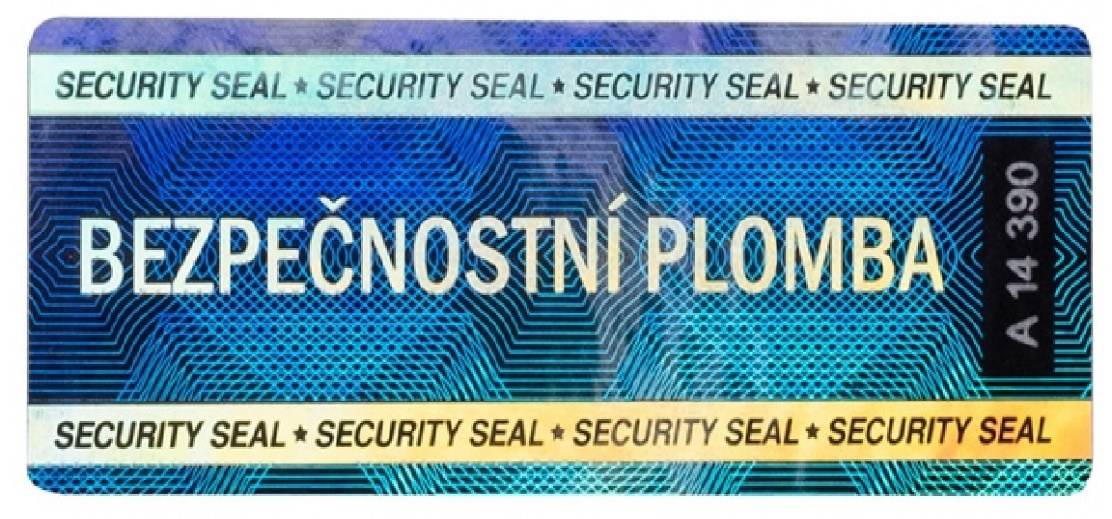 Kompromitující vyzařováníV informačním systému jsou použita pouze HW zařízení, která splňují požadavky na elektrickou bezpečnost a elektromagnetickou kompatibilitu (EMC) podle zákona č. 22/1997 Sb., o technických požadavcích na výrobky a o změně a doplnění některých zákonů, ve znění pozdějších předpisů (dále jen „zákon č. 22/1997 Sb.“).Obrazovka monitoru nebo konzole, klávesnice a tiskárny jsou umístěny tak, aby bylo neoprávněné osobě zamezeno odezírání zpracovávané utajované informace.Při zpracovávání utajované informace typu audio záznamu, je zajištěno, že nedojde k porušení povinnosti při ochraně utajované informace cestou akustického přeslechu.Administrativní bezpečnostObecné požadavkyVšechny utajované informace exportované z informačního systému jsou označeny odpovídajícím stupněm utajení a je s nimi nakládáno v souladu s právními předpisy a interními akty řízení upravujícími ochranu utajovaných informací.Evidence a označování nosičů informacíVšechny nosiče informací používané v informačním systému jsou evidované. Evidenci vede určený zaměstnanec (obvykle bezpečnostní správce).Všechny HDD/SSD používané v informačním systému jsou vedeny podle výrobních čísel v evidenci bezpečnostního správce.Nosiče informací, které jsou používány jako pomůcka uživatele k ukládání utajovaných informací (záloha uživatelských dat apod., dále jen „provozní nosiče utajovaných informací“) jsou označeny a evidovány podle vyhlášky č. 523/2005 Sb., o zajištění bezpečnosti informačních systémů a komunikačních systémů a dalších elektronických zařízení nakládajících s utajovanými informacemi a o certifikaci stínících komor (štítek na kterém je uveden zejména: název organizace, evidenční číslo a stupeň utajení). Příklad štítku utajovaného nosiče:Nosiče informací, které jsou určeny pro export utajovaných informací mimo organizaci, jsou označeny a evidovány podle vyhlášky č. 275/2022 Sb., o administrativní bezpečnosti a o registrech utajovaných informací (štítek na kterém je uveden zejména: název organizace, číslo jednací nebo příloha k č. j. a stupeň utajení).Nosiče informací, které jsou používány jako pomůcka uživatele pro neutajované informace (vkládání aktualizací virových řetězců, záloha auditních záznamů apod., dále jen „provozní nosiče“) jsou opatřeny štítkem, na kterém je uveden zejména: název organizace a evidenční číslo. Příklad štítku neutajovaného nosiče:Evidenční číslo provozního nosiče obsahuje pořadové číslo zápisu nosiče v evidenční pomůcce, označení časového období evidence nosiče a zkratku stupně utajení nosiče.Pořadové číslo zápisu nosiče v evidenční pomůcce se od označení časového období evidence nosiče odděluje lomítkem. Zkratka stupně utajení se uvádí na konci evidenčního čísla za pomlčkou. Příklad evidenčního čísla: 1/2021-N.V případě evidence pevného disku, který je pevně zabudován v pracovní stanici nebo notebooku je pracovní stanice nebo notebook opatřen štítkem, který informuje o zabudovaném nosiči informací. Příklad štítku:Likvidace nosičů utajovaných informacíS provozními nosiči utajovaných informací se nakládá jako s utajovanou informací až do doby jejich fyzického zničení.Likvidace provozních nosičů utajovaných informací je prováděna příslušným zaměstnancem pověřeným vedením jejich evidencí na certifikovaném zařízení fyzického ničení nosičů informací za přítomnosti dalšího zaměstnance (obvykle uživatele nosiče).O likvidaci provozního nosiče utajovaných informací je proveden záznam v „Evidenci nosičů“. Záznam o zničení provozního nosiče je podepsaný zaměstnanci, kteří likvidaci provedli.Pokud provozovatel informačního systému není schopen provést likvidaci provozního nosiče utajovaných informací, požádá NÚKIB o spolupráci.Provozně bezpečnostní dokumentaceVšechny písemnosti týkající se bezpečnosti a provozu informačního systému se uchovávají minimálně po dobu 5 let od doby ukončení jejich používání.Pro informační systém je vypracována následující dokumentace:Směrnice bezpečnostního správce,Směrnice provozního správce,Směrnice uživatele,Testy bezpečnosti,Řízení vstupně výstupních portů,Bezpečnostní nastavení operačního systému,Specifikační list pracoviště (pro každé pracoviště),Evidence uživatelů (pro každé pracoviště),Evidence nosičů informací (pro celý informační systém),Provozní deník pracoviště (pro každé pracoviště),Kniha manipulace s nosiči utajovaných informací nebo s přenosným počítačem.Požadavky bezpečného provozuÚdržba a opravyServis se provádí tak, aby nedošlo k porušení povinnosti při ochraně utajované informace.Servis zajišťuje provozní správce (držitel patřičné odborné kvalifikace podle vyhlášky č. 50/1978 Sb., o odborné způsobilosti v elektrotechnice) pokud možno vlastními silami a v objektu minimálně kategorie Vyhrazené. V případě nutnosti je servisní úkon prováděn externím subjektem pod dohledem pracovníka správy.Pokud nelze provést servisní úkon vlastními silami a v objektu minimálně kategorie Vyhrazené, jsou ze zařízení odstraněny ochranné prvky a vyjmuty všechny nosiče informací, které pro zachování uložených informací nepotřebují trvalé napájení.Při servisu lze použít pouze takové náhradní komponenty, které splňují požadavky zákona č. 22/1997 Sb., a pro tyto komponenty bylo vydáno „Prohlášení o shodě“, „ES Prohlášení o shodě“ nebo jsou označeny symbolem CE (CE Mark).O úkonech provedených v rámci servisu provádí pracovník správy záznam v provozním deníku pracoviště.Krizové situace a bezpečnostní incidentyZa krizovou situaci v informačním systému je považována porucha zařízení, požár nebo jiná živelní pohroma, teroristický útok nebo jeho hrozba.V případě vzniku krizové situace na pracovišti je nutné zajistit, aby nedošlo k porušení povinnosti při ochraně utajované informace. Pokud to okolnosti dovolí, ukončí uživatel práci, vyjme vyjímatelné nosiče, odebere z tiskárny všechny listy vytištěných dokumentů, odebere z pracoviště „Provozní deník pracoviště“, zamkne a dále se řídí příslušnými směrnicemi objektu.Bezpečnostní incident je událost, která má nebo může mít za následek ohrožení bezpečnosti informačního systému nebo porušení povinnosti při ochraně utajované informace.Za bezpečnostní incident je považováno zejména:porušení některého z bezpečnostních mechanismů,porušení ochranných prvků,ztráta nebo neoprávněné nakládání s nosičem utajovaných informací,ztráta HW komponenty,porucha HW nebo SW,výskyt viru nebo jiného škodlivého SW,vyzrazení přístupového hesla,porušení platných bezpečnostních směrnic,další události, které mohou mít vliv na bezpečnost zpracovávaných utajovaných informací.Uživatel je povinen bezodkladně informovat bezpečnostního správce o zjištění nebo podezření na krizovou situaci nebo bezpečnostní incident.V případě poruchy HW nebo SW nebo v případě výskytu viru je uživatel povinen přerušit práci až do vyřešení bezpečnostního incidentu.Bezpečnostní správce ověří, zda došlo nebo mohlo dojít, v souvislosti s krizovou situací nebo bezpečnostním incidentem k porušení povinnosti při ochraně utajované informace a neprodleně informuje odpovědnou osobu nebo jí pověřenou osobu a řídí se jejími pokyny. O bezpečnostním incidentu, který měl za následek porušení povinnosti při ochraně utajované informace, je bezodkladně informován Národní bezpečnostní úřad.O průběhu šetření bezpečnostního incidentu a o výsledcích šetření se zpracovává písemný záznam, který se ukládá na dobu 5 let.O výskytu krizové situace nebo bezpečnostního incidentu provádí uživatel a příslušným pracovník správy záznam.Bezpečnostní správce navrhuje na základě výsledků šetřených bezpečnostních incidentů odpovídající bezpečnostní opatření a případné změny bezpečnostní dokumentace.Změny při provozování pracovištěZměnou při provozování pracoviště je rozuměna jakákoli změna, která je v rozporu se skutečností uvedenou ve „Specifikačním listu pracoviště“, provozní nebo provozně bezpečnostní dokumentací nebo příslušné evidenci (vyjma evidence uživatelů).Veškeré změny pracoviště jsou neprodleně oznamovány NÚKIB a podléhají jeho schválení.Testy bezpečnostiU každého pracoviště je před zahájením jeho provozu:prokazatelně proveden bezpečnostním správcem test bezpečnosti,pracovníkem NÚKIB provedeno schválení pracoviště na základě doručeného testu bezpečnosti nebo provedené kontrolní obhlídky.Test bezpečnosti je zaměřen na zjištění stavu bezpečnosti pracoviště podle bezpečností dokumentace z oblastí:personální bezpečnosti a organizačních opatření,administrativní bezpečnosti,informační bezpečnosti,fyzické bezpečnosti,ochrany proti úniku kompromitujícího vyzařování.Součástí testu bezpečnosti může být i fotodokumentace sloužící k zadokumentování aktuálního stavu.Kontrolní činnostBezpečnostní správce je oprávněn kdykoliv v průběhu životního cyklu informačního systému provádět kontroly dodržování bezpečnostních opatření.Příloha: Vzory administrativních pomůcekSeznam vzorůVzor pověření k činnostiVzor ukončení pověření k činnostiŠkolení uživatelůEvidence uživatelůEvidence nosičů informacíKniha manipulace s nosiči utajovaných informací nebo s přenosným počítačemProvozní deník pracovištěSpecifikační list pracovištěVzor č. 1: pověření k činnostiPověření zaměstnance k výkonu rolePověřuji k výkonu role v informačním systému určeného k nakládání s utajovanými informacemi do a včetně stupně utajení Vyhrazené níže uvedené zaměstnance. Zaměstnanci byli zároveň proškoleni a seznámeni s příslušnou bezpečnostní směrnicí, která upravuje práva a povinnosti zaměstnance při výkonu role v informačním systému.Vzor č. 2: ukončení pověření k činnostiUkončení pověření zaměstnance k výkonu roleUkončuji pověření k výkonu role v informačním systému určeného k nakládání s utajovanými informacemi do a včetně stupně utajení Vyhrazené pro níže uvedené zaměstnance.Vzor č. 3: školení uživatelůVzor č. 4: evidence uživatelůevidence uživatelůpropracoviště IS: název pracovištěVzor č. 5: evidence nosičů informacíevidence nosičů informacíVzor č. 6: evidence příjmu a výdeje nosičů informacíKniha manipulace s nosiči utajovaných informací
nebo s přenosným počítačemVzor č. 7: provozní deník pracovištěprovozní deník pracovištěpropracoviště IS: název pracovištěVzor č. 8: specifikační list pracovištěVzor č. 9: test bezpečnostiTest bezpečnostipracoviště IS: PV-01Personální bezpečnostFyzická bezpečnostAdministrativní bezpečnostInformační bezpečnostBEZPEČNOSTNÍ NASTAVENÍ OPERAČNÍHO SYSTÉMU MS WINDOWSinformačního systému určeného pro nakládání s utajovanými informacemi do a včetně stupně utajení Vyhrazené.ÚvodVysvětlivky k použitým označenímPříkaz Konzola znamená spuštění snap in modulu místní počítač – zásady v rámci konzoly mmc.exe - (Microsoft Management Console) nebo konzole GPEdit.msc.Příklad:Snap in modul místní počítač – zásady (dále jen konzola) / Místní počítač – zásady / Konfigurace počítače / Šablony pro správu / Systém / Přihlášení / Vždy použít klasické přihlašování (T02)Znamená: Spustit mmc.exe, menu: Soubor, volba Přidat nebo odebrat modul snap-in, přidat snap in modul Editor objektů zásad skupiny a dále editovat jednotlivé nastavení v rámci uvedeného snap in modulu nebo použít editor GPEdit.msc. Označení např. (076), obecně (nnn), je odkazem na číslování bodů v části č. 2 a 3.Označení např. (L02), obecně (Lnn), je odkazem na číslování bodů v části č. 4.Označení např. (T02), obecně (Tnn), je odkazem na číslování bodů v části č. 5 a 6.Znaky --- znamenají, že položka není nakonfigurována.Část prvníVšeobecná nastavení OS MS WindowsAutomatizované nastavení zabezpečeníBezpečnostní nastavení operačního systému popisované od článku 8 lze provést pomocí nástroje AuTo4SeSe, který poskytuje NÚKIB.Příprava pevného diskuPevný disk je naformátován souborovým systémem NTFS, tak že nebyl prováděn převod z FAT nebo FAT 32.Instalace operačního systémuPři instalaci operačního systému byla provedena nová čistá instalace na nově vytvořené a naformátované oddíly (nebyl prováděn upgrade předchozích verzí Windows).Nastavení antivirového programuJe zapnuta rezidentní ochranu počítače včetně testování FDD, CD, DVD a USB.Použití technologie ReadyBoostPoužívání technologie ReadyBoost pro swapování pevného diku není povoleno.V dialogovém okně vlastnosti paměťového média (Flash disk) v záložce Ready Boost je zvolena volba Nepoužívat toto zařízení.Nastavení zákazu přístupu k bezdrátovým sítím Wireless LANZakázání funkčnosti WLAN modulu v BIOS: Nastavení k výstupním portům LAN, USB, FireWire, Modem jsou zpravidla v sekci ADVANCED. V současné době nejsou tato nastavení u některých notebooků v BIOS dostupná a tato zařízení / porty nejsou na úrovni BIOS řiditelná.Mechanické vypnutí WLAN modulu: Provádí se přepnutím přepínače nebo funkční klávesou a je indikováno nápisem WLAN Enabled /Disabled po dobu několika sekund a dále rozsvícením / zhasnutím indikátoru – diody WLAN.Nastavení povolení přístupu k WLAN pomocí systému Windows:Ovládací panely / Síť a Internet / Centrum síťových připojení a sdílení / Změnit nastavení adaptéru / Ikona bezdrátové připojení k síti / Zakázat (členění podle kategorií).Ovládací panely / Centrum síťových připojení a sdílení / Změnit nastavení adaptéru / Ikona bezdrátové připojení k síti / Zakázat (členění podle ikon)Na pracovní stanici může být více adaptérů různého druhu (bezdrátové připojení k síti, mobilní širokopásmové připojení). Všechny tyto adaptéry musí být zakázány.Nastavení omezení síťových služeb: Ovládací panely / Nástroje pro správu / Služby: Služba Automatická konfigurace sítě WLAN – zakázatSlužba Automatická konfigurace sítě WWAN – zakázatSprávce zařízení: Nástroje pro správu / Správa počítače / Správce zařízení / Síťové adaptéry / Wireless Network Adapter – zakázat.Nastavení zákazu přístupu k zařízení typu BluetoothZakázání funkčnosti Bluetooth modulu v BIOS: Nastavení zařízení typu Bluetooth jsou zpravidla v sekci ADVANCED. V současné době nejsou tato nastavení u některých notebooků v BIOS dostupná a tato zařízení nejsou na úrovni BIOS řiditelná.Mechanické vypnutí Bluetooth modulu: Provádí se přepnutím přepínače nebo funkční klávesou a je indikováno nápisem Bluetooth Enabled /Disabled po dobu několika sekund a dále rozsvícením / zhasnutím indikátoru – diody Bleutooth.Nastavení povolení přístupu k Bluetooth pomocí systému Windows: Ovládací panely / Síť a Internet / Centrum síťových připojení a sdílení / Změnit nastavení adaptéru / Ikona síťové připojení Bluetooth / Zakázat.Nastavení omezení síťových služeb: Ovládací panely / Nástroje pro správu / Služby: Služba pro podporu technologie Bluetooth – zakázat.Správce zařízení: Nástroje pro správu / Správa počítače / Správce zařízení / Síťové adaptéry / Zařízení Bluetooth – zakázat.Nastavení systémových služebOvládací panely / nástroje pro správu / službyAutomatická konfigurace sítě WLAN:typ spuštění - zakázánopožadovaný stav služby – zastavenoAutomatická konfigurace sítě WWAN:typ spuštění - zakázánopožadovaný stav služby – zastavenoSlužba pro podporu technologie Bluetooth (mobilní zařízení)	typ spuštění – zakázáno	požadovaný stav služby – zastavenoNastavení přístupových práv k souborům a adresářůmNastavení práv k systémovým souborům a složkám je bezpečně nastaveno při instalaci OS.Nastavení uživatelských účtů a skupin uživatelůTiskárnyTiskárny a faxy / Vlastnosti (tiskárny) / ZabezpečeníOdinstalování nepotřebných aplikací (doporučení k zpřehlednění systému)Část nepotřebných moderních aplikací, které jsou součástí operačního systému lze z konkrétního účtu odinstalovat následujícím způsobem:•	Uživatelské prostředí Start / Nastavení / Systém / Aplikace a funkce, potom zvolit postupně jednotlivé aplikace a potvrdit volbu Odinstalovat.•	Použít aplikaci 10AppsManager vydavatele The Windows Club, která nevyžaduje instalaci.•	Použít příkazový řádek aplikace Windows PowerShell pod administrátorským oprávněním (Start / Všechny aplikace / Windows PowerShell – Spustit jako správce) následujícím způsobem.Odinstalování aplikací z konkrétního účtu:Zjištění jména aplikace: Get-AppxPackage | Select Name, PackageFullNameOdinstalování aplikace: Get-appxpackage -Name Jméno_aplikace (Name) | Remove-AppxPackage nebo Remove-AppxPackage Jméno_aplikace (PackageFullName)Nepotřebné moderní aplikace lze z operačního systému odinstalovat provisioned způsobem.Odinstalování aplikací ze systému (Provisioned):Zjištění jména aplikace: Get-AppxProvisionedPackage -Online | Select DisplayName, PackageNameOdinstalování aplikace: Remove-AppxProvisionedPackage –Online –PackageName Jméno_aplikace (PackageName)Nově vytvořené účty již nebudou obsahovat aplikace odinstalované provisioned postupem. Tento postup je vhodný zvolit před zřízením uživatelských účtů, avšak po odstranění aplikací z již existujících účtů způsobem viz. Odinstalování aplikací z konkrétního účtu.Část druháZásady účtůZásady heslaZásady uzamčení účtůČást třetíMístní zásadyZásady audituPřiřazení uživatelských právMožnosti zabezpečeníV souvislosti s touto zásadou je nutné nastavit tyto dvě navazující zásady:Část čtvrtáSlužba protokolu událostíMístní počítač – zásady / Konfigurace počítače / Šablony pro správu /Součásti systému Windows / Služba protokolu událostíAplikaceUvedená hodnota je nastavitelná i v aplikaci Prohlížeč událostí.SystemUvedená hodnota je nastavitelná i v aplikaci Prohlížeč událostí.ZabezpečeníUvedená hodnota je nastavitelná i v aplikaci Prohlížeč událostí.Část pátáŠablony pro správu – konfigurace počítačeMístní počítač – zásady / Konfigurace počítače / Šablony pro správuSoučásti systému Windows / Možnost přihlášení k systému Windows      Windows Components / Windows Logon OptionsSoučásti systému Windows / OneDrive      Windows Components / OneDriveSoučásti systému Windows / Uživatelské rozhraní pověření      Windows Components / Credential User InterfaceSoučásti systému Windows / Zásady automatického přehrávání      Windows Components / Autoplay PoliciesSystém / Přihlášení       System / LogonSystém / Zásady skupiny      System / Group PolicySystém / Instalace zařízení / Omezení pro instalaci zařízení       System / Device Installation / Device Installation RestrictionsSystém / Přístup k vyměnitelnému úložišti      System / Removable Storage AccessRuční nastavení restrikcí pro USB zařízení typu Mass StoragePři aplikaci uvedeného postupu se použije freewarová utilita USBDeview od společnosti NirSoft (testováno s verzí USBDeview v2.75). Tato utilita poskytuje přehled o instalovaných a připojených USB zařízeních, včetně podrobných informací o jednotlivých zařízeních, jejich instalaci a posledním připojení.Uvedené nastavení operačních systémů rodiny MS Windows umožňuje připojovat do informačního systému pouze zaregistrované USB nosiče. Tento postup byl otestován i pro případ, že se jedná o zařízení stejného typu, včetně verze firmware.Postup nastavení:zkontrolovat, že zásada (T26) Zakázat instalaci vyměnitelných zařízení je nastavena na hodnotu „Není nakonfigurováno“ nebo „Zakázáno“.odpojit všechny USB zařízení typu Mass Storage od USB portů,odinstalovat všechny ovladače Mass Storage zařízení. Pro odinstalaci použít freewarovou utilitu USBDeview - pravým tlačítkem myši kliknout na příslušné zařízení a v menu vybrat volbu Uninstall Selected Devices.postupně připojit všechny evidované nosiče k USB portům (všechny, které mají být v informačním systému povoleny). Vždy počkat až proběhne instalace ovladače (nosič se načte v Průzkumníku systému Windows).zásadu (T26) Zakázat instalaci vyměnitelných zařízení nastavit na hodnotu „Povoleno“.Automatické nastavení restrikcí pro USB zařízení typu Mass StorageNástroj AuTo4SeSe umožňuje nastavení restrikcí pro USB zařízení typu Mass Storage.Nástroj zajistí automatické odinstalování dříve použitých USB zařízení typu Mass Storage a pak umožní postupnou instalaci nových.Nástroj umožňuje i přidávání nových USB zařízení typu Mass Storage bez odinstalování již nainstalovaných.Systém / Obnovení      System / RecoverySystém / Obnovení systému      System / System RestoreOvládací panely / Přizpůsobení        Control Panel / PersonalizationČást šestáŠablony pro správu – konfigurace uživateleMístní počítač – zásady / Konfigurace uživatele / Šablony pro správuOvládací panely / Přizpůsobení      Control Panel / PersonalizationSoučásti systému Windows / Průzkumník Windows /      Windows Components / File ExplorerČást sedmáAktivace OS Windows 10 bez připojení k InternetuPostup aktivacePod účtem administrátora spustit příkazový řádek s administrátorským právem.Přesunout se do podadresáře C:\Windows\System32.Spustit příkaz cscript slmgr.vbs /dti > C:\ID.txt. Instalační číslo ID (63 číslic) se nachází v textovém souboru ID.TXT.  Rozdělit číslo do 9 skupin po 7 číslicích.Zavolat na telefonní číslo Microsoft Product Activation Center (800 100 074 nebo 225 990 844).Následovat instrukce a poskytnout instalační číslo ID (63 číslic) po jednotlivých skupinách.Zapsat si potvrzovací ID číslo poskytnuté telefonním aktivačním systémem (48 číslic bez mezer).Spustit příkaz cscript slmgr.vbs /atp potvrzovací_ID. Jestliže se zobrazí kód chyby 0x2a 0xC004F04D pak instalační ID neodpovídá potvrzovacímu ID.Spustit příkaz cscript slmgr.vbs /dlv. Zkontrolovat, zda je Stav licence rovný hodnotě Licencováno.Část osmáAktualizace OS Windows 10 bez připojení k InternetuPříprava aktualizačního médiaStáhnout nástroje MediaCreationTool z webového serveru MicrosoftuSpustit nástroje MediaCreationTool pod účtem administrátoraOdsouhlasit licenční podmínky.V menu „Co chcete udělat“ zvolit „Vytvořit instalační média pro jiný počítač“V menu „Vyberte jazyk, architekturu a edici“ zvolit jazyk čeština, edice Windows 10, architektura 32 bitů (x86) nebo 64 bitů (x64).V menu „Zvolte médium, které chcete použít“ zvolit USB flash disk nebo soubor ISO.V případě USB flash disku vybrat USB flash disk (Vybrat ze seznamu), po vytvoření instalačního USB flash disku stisknout volbu Dokončit.V případě souboru ISO určit umístění souboru a po vytvoření souboru lze ISO soubor vypálit na DVD.Odstranění předchozí verze Windows 10Deset dnů po upgradování na Windows 10 se vaše předchozí verze Windows automaticky odstraní z vašeho počítače. Pokud ale potřebujete uvolnit místo na disku a víte, že máte soubory a nastavení tam, kde je ve Windows 10 chcete mít, můžete ji bezpečně odstranit sami. Upozorňujeme, že odstraníte složku Windows.old, která obsahuje soubory umožňující vrátit se k předchozí verzi Windows. Odstranění předchozí verze Windows je nevratné.Do vyhledávacího pole na hlavním panelu napište nastavení a pak ho zvolte ze seznamu výsledků.Vyberte Systém > Úložiště > a potom v seznamu přejděte dolů a zvolte Dočasné soubory.V části Odebrat dočasné soubory zaškrtněte políčko Předchozí verze Windows a potom vyberte Odebrat soubory. Odkaz na nastavení: ms-settings:storagesenseVlastní aktualizace OS Windows 10 pomocí DVDSpustit počítač a vložit instalační DVD.Spustit soubor setup.exe s oprávněním správce z instalačního DVD.V menu „Získat důležité aktualizace“ zvolit Stáhnout a nainstalovat aktualizace.Odsouhlasit licenční podmínky.V menu „Připraveno k instalaci“ zvolit Nainstalovat (zachovat osobní soubory a aplikace) nebo volbou Změnit co se má zachovat provést upřesnění postupu.Vyčkat do ukončení instalačního procesu.Vlastní aktualizace OS Windows 10 pomocí USB flash diskuSpustit počítač a připojit instalační USB flash disk.Spustit soubor setup.exe s oprávněním správce u instalačního USB flash disku.V menu „Získat důležité aktualizace“ zvolit Stáhnout a nainstalovat aktualizace.Odsouhlasit licenční podmínky.V menu „Připraveno k instalaci“ zvolte Nainstalovat (zachovat osobní soubory a aplikace) nebo volbou Změnit co se má zachovat provést upřesnění postupu.Vyčkat do ukončení instalačního procesu.SMĚRNICE BEZPEČNOSTNÍHO SPRÁVCEinformačního systému určeného pro nakládání s utajovanými informacemi do a včetně stupně utajení VyhrazenéÚvodní ustanoveníSměrnice bezpečnostního správce popisuje jednotlivé činnosti výkonu bezpečnostní správy informačního systému s odkazy na kapitolu „Návrh bezpečnosti“.Bezpečnostní správce je zaměstnanec splňující podmínky přístupu k utajované informaci minimálně stupně utajení Vyhrazené, který je písemně pověřen oprávněnou osobou nebo jí pověřenou osobou a který vykonává správu bezpečnosti informačního systému.Pověření do role bezpečnostního správce slouží zároveň jako pověření do role uživatele.Povinnosti bezpečnostního správceBezpečnostní správce odpovídá za dodržování bezpečnostních opatření definovaných v kapitole návrhu bezpečnosti.Bezpečnostní správce:připravuje, spravuje a aktualizuje provozní a provozně bezpečnostní dokumentaci informačního systému (č. 25 odst. 2),vede evidenci nosičů informací (čl. 23 odst. 1 a 2),vede evidenci pověřených uživatelů, provádí jejich školení (čl. 5 odst. 6), zajišťuje vytváření, správu a rušení uživatelských účtů v informačním systému,zajišťuje označení a evidenci HW komponent pracoviště (čl. 19 odst. 1 a 2),zajišťuje opatření HW komponent pracoviště ochrannými prvky (čl. 20 odst. 1 a 2),zajišťuje nastavení bezpečnostních parametrů BIOS/UEFI v souladu s požadavky NÚKIB a dokumentem „Bezpečnostní nastavení BIOS/UEFI“,zajišťuje nastavení bezpečnostních mechanismů operačního systému v souladu s kapitolami „Výsledky analýzy rizik“, „Návrh bezpečnosti“ a „Bezpečnostních nastavení operačního systému MS Windows“,před uvedením pracoviště do provozu provádí test bezpečnosti, aby ověřil, zda jsou bezpečnostní mechanismy aplikovány správně (čl. 29 odst. 1),účastní se případné obhlídky pracoviště prováděné pracovníkem NÚKIB před ukončením certifikace,zaznamenává veškerou svou činnost na pracovišti do „Provozního deníku pracoviště“,kontroluje dodržování režimových opatření a bezpečnostních opatření,zajišťuje nebo provádí aktualizaci virových řetězců, a to v intervalu 1x měsíčně, nebo v případě nevyužívání pracoviště po delší časové období, vždy před započetím zpracování utajovaných informací (čl. 12 odst. 1 a 2),zajišťuje nebo provádí archivaci auditních záznamů, a to v intervalu 1x měsíčně, nebo v případě nevyužívání pracoviště po delší časové období, vždy před započetím zpracování utajovaných informací (čl. 9 odst. 2),provádí kontrolu auditních záznamů, za účelem identifikace případných bezpečnostních incidentů,účastní se řešení vzniklých krizových situací a bezpečnostních incidentů (čl. 27),cestou odpovědné osoby nebo jí pověřené osoby hlásí NÚKIB veškeré změny při provozování pracoviště (čl. 28)zajišťuje mazání a likvidaci nosičů informací (čl. 11 a 24),přijímá, v rámci svých možností, taková opatření, aby zajistil požadovanou dostupnost,podílí se v rámci svých možností na údržbě a opravách komponent informačního systému.SMĚRNICE PROVOZNÍHO SPRÁVCEinformačního systému určeného pro nakládání s utajovanými informacemi do a včetně stupně utajení VyhrazenéÚvodní ustanoveníSměrnice provozního správce popisuje jednotlivé činnosti výkonu provozní správy informačního systému.Provozní správce je zaměstnanec splňující podmínky přístupu k utajované informaci minimálně stupně utajení Vyhrazené, který je písemně pověřen oprávněnou osobou nebo jí pověřenou osobou a vykonává provozní správu informačního systému.Pověření do role provozního správce slouží zároveň jako pověření do role uživatele.Povinnosti provozního správceProvozní správce odpovídá za správnou instalaci operačního systému a aplikačního SW.Provozní správce:dokládá bezpečnostnímu správci údaje o instalovaném SW a HW jako podklad pro vyplnění „Specifikačního listu pracoviště“,zaznamenává veškerou svou činnost na pracovišti do „Provozního deníku pracoviště“,provádí aktualizaci virových řetězců, a to v intervalu 1x měsíčně, nebo v případě nevyužívání pracoviště po delší časové období, vždy před započetím zpracování utajovaných informací (čl. 12 odst. 1 a 2),provádí archivaci auditních záznamů, a to v intervalu 1x měsíčně, nebo v případě nevyužívání pracoviště po delší časové období, vždy před započetím zpracování utajovaných informací (čl. 9 odst. 2),je nápomocen při řešení vzniklých krizových situací a bezpečnostních incidentů (čl. 27),přijímá, v rámci svých možností, taková opatření, aby zajistil požadovanou dostupnost,zajišťuje a provádí údržbu a opravy komponent informačního systému,spolupracuje s bezpečnostním správcem.SMĚRNICE UŽIVATELEinformačního systému určeného pro nakládání s utajovanými informacemi do a včetně stupně utajení VyhrazenéÚvodní ustanoveníTato směrnice uživatele popisuje základní povinnosti uživatelů při práci v informačním systému.Uživatel musí splňovat podmínky přístupu k utajované informaci minimálně stupně utajení Vyhrazené, musí být písemně pověřen oprávněnou osobou nebo jí pověřenou osobou a musí být proškolen bezpečnostním správcem.Povinnosti uživateleUživatel při práci na pracovišti informačního systému odpovídá za dodržování zákonných pravidel při zpracování utajovaných informací.Uživatel při své práci na pracovišti informačního systému dodržuje režimová opatření stanovená v platném projektu fyzické bezpečnosti.Uživatel je povinen:řídit se zejména touto směrnicí a pokyny bezpečnostního správce,před započetím práce provést kontrolu neporušenosti ochranných prvků,identifikovat a autentizovat se pomocí svého platného přístupového jména a hesla (viz článek 4),při přerušení práce na dobu kratší než 30 minut zamknout pracovní stanici (klávesami Ctrl + Alt + Delete) a zajistit pracoviště před vstupem neoprávněných osob,při ukončení práce nebo při jejím přerušení na dobu delší než 30 minut ukončit provozované aplikace, vypnout síťové vypínače sestavy (včetně tiskárny) a zabezpečit zpracované dokumenty a vyjímatelné nosiče informací,zajišťovat bezpečnost zpracovávaných utajovaných informací z hlediska administrativní bezpečnosti,používat pouze evidované nosiče informací,hlásit neprodleně bezpečnostnímu správci každé podezření na neoprávněnou manipulaci s daty, uživatelským účtem nebo sestavou,hlásit neprodleně bezpečnostnímu správci jakékoliv hlášení antivirového softwaru o detekci viru nebo jiného škodlivého SW,používat pouze SW nainstalovaný bezpečnostním správcem,neprodleně hlásit všechny HW a SW poruchy bezpečnostnímu správci,bezodkladně informovat bezpečnostního správce o zjištění krizové situace nebo bezpečnostního incidentu a dále nepokračovat v práci (viz článek 5).Zakázané činnosti uživateleUživateli je při používání pracoviště zakázáno:provádět na sestavě jinou činnost než tu, kterou má povolenu a která vyplývá z jeho pracovních povinností,používat přístupová práva, která mu nebyla přidělena,používat neevidované nosiče informací,spouštět na pracovní stanici SW, který nebyl schválen bezpečnostním správcem,modifikovat SW (instalovat, vymazávat) pracovní stanice,modifikovat HW (vkládat, vyjímat HW komponenty) sestavy,přistupovat k datům jiných uživatelů nebo aplikacím, ke kterým nemá povolen přístup,vypínat, odinstalovávat nebo modifikovat nastavení antivirového SW,provádět neoprávněné kopie dat.Přístupové hesloPřístupové heslo:musí být chráněno, jako utajovaná informace stupně utajení Vyhrazené,musí obsahovat minimálně 9 nebo 12 znaků (podle zvolené varianty),musí obsahovat min. 3 typy znaků (malá písmena, velká písmena, číslice nebo speciální znaky)musí být určeno uživatelem,nesmí obsahovat přihlašovací jméno uživatele ani ve změněné formě,nesmí být odvozeno ze jmen příbuzných nebo známých uživatele,nesmí být odvozeno ze žádné informace, která má vztah k uživateli (číslo vozu, telefonní číslo, osobní číslo, značka auta, jméno ulice atd.),nesmí být použito v jiném informačním systému,nesmí být sdíleno s jiným uživatelem,nesmí být snadno zapamatovatelné,je platné max. 90 nebo 730 dnů (podle zvolené varianty).Uživatel je odpovědný za jakékoli zneužití svého účtu třetí osobou, pokud prokazatelně k zneužití účtu došlo v důsledku jeho nedbalosti, anebo nedodržením ustanovení vnitřních předpisů upravujících bezpečnost utajovaných informací.Krizové situace a bezpečnostní incidentyZa krizovou situaci se považuje porucha zařízení, požár nebo jiná živelní pohroma, teroristický útok nebo jeho hrozba.V případě vzniku krizové situace musí uživatel zajistit, aby nedošlo k porušení povinnosti při ochraně utajované informace zejména, aby se neoprávněné osoby nemohly seznámit s utajovanými informacemi. Ukončí práci na sestavě, a pokud to okolnosti dovolí, vyjme z pracovní stanice vyjímatelné nosiče informací, odebere z tiskárny všechny listy vytištěných dokumentů, zamkne pracoviště a dále se řídí příslušnými směrnicemi objektu.V případě požáru uživatel odpojí sestavu od síťového napájení, pokud možno vyjme z pracovní stanice vyjímatelné nosiče informací, odebere z tiskárny všechny listy vytištěných dokumentů, za které odpovídá a dále se řídí příslušnou požární směrnicí objektu.Bezpečnostní incident je událost, která měla nebo může mít za následek ohrožení bezpečnosti nebo porušení povinnosti při ochraně utajované informace.Za bezpečnostní incident se považuje zejména:porušení některého z bezpečnostních mechanismů,porušení ochranných prvků,ztráta nebo neoprávněné nakládání s nosičem utajovaných informací,ztráta HW komponenty,porucha HW nebo SW,výskyt viru nebo jiného škodlivého SW,vyzrazení přístupového hesla,porušení platných bezpečnostních směrnic,další události, které mohou mít vliv na bezpečnost zpracovávaných utajovaných informací.Uživatel bezodkladně informuje bezpečnostního správce o zjištění krizové situace nebo bezpečnostního incidentu a dále nepokračuje v práci. Bezpečnostní správce rozhodne o dalším postupu.Ukládání a manipulace s vyjímatelnými nosiči utajovaných informací nebo s přenosným PCVyjímatelné nosiče utajovaných informací nebo přenosné PC se ukládají do příslušného úschovného objektu v zabezpečené oblasti příslušné kategorie.Před započetím práce si uživatel vyzvedne vyjímatelné nosiče utajovaných informací nebo přenosné PC proti podpisu u bezpečnostního správce.Po ukončení práce uživatel odevzdá vyjímatelné nosiče utajovaných informací nebo přenosné PC proti podpisu bezpečnostnímu správci, který zajistí jejich uložení.V místo a  datumschvalujititul jméno a příjmeníodpovědná osoba / bezpečnostní ředitelPožadovaná protiopatření v oblasti personální bezpečnosti a organizačních opatřeníchPožadovaná protiopatření v oblasti personální bezpečnosti a organizačních opatřeníchIDPopis protiopatřeníP1.1Všichni uživatelé musí splňovat podmínky pro přístup k utajované informaci stupně utajení minimálně stejného jako je stupeň utajení, pro který je určen informační systém (§§ 6, 11 zákona č.412/2005 Sb.).P1.2Všichni uživatelé jsou pro práci v informačním systému evidováni bezpečnostním správcem a autorizováni odpovědnou osobou nebo jí pověřenou osobou.P1.3Všichni uživatelé jsou pravidelně, minimálně jedenkrát ročně) školeni z oblasti dodržování opatření stanovených v bezpečnostní dokumentaci informačního systému (§ 19 odstavec 2 vyhlášky č. 523/2005 Sb.).P1.4Bezpečnostní správce musí mít v bezpečnostní dokumentaci stanovenu povinnost provádět pravidelnou kontrolu bezpečnostních opatření.P1.5Servisní činnost v informačním systému se musí provádět tak, aby nebyla ohrožena jeho bezpečnost (§ 23 odstavce 6 a 7 vyhlášky č. 523/2005 Sb.).P1.6V bezpečnostní dokumentaci informačního systému musí být uveden seznam a řízení krizových situací (§ 23 odstavce 10 a 11 vyhlášky č. 523/2005 Sb.).P1.7V informačním systému může být používán pouze HW a SW odpovídající bezpečnostní dokumentaci, schválené NÚKIB a podmínkám certifikátu a certifikační zprávy (§ 23 odstavce 1 a 4 vyhlášky č. 523 Sb.).P1.8Pro každý informační systém musí být zavedena a obsazena role bezpečnostního správce pro zajištění bezpečnosti informačního systému (§ 18 vyhlášky č. 523 Sb.).P1.9Pro informační systém existuje úřadem schválená bezpečnostní dokumentace podle § 24 odstavce 2 a § 4 vyhlášky č. 523/2005 Sb.Požadovaná protiopatření v oblasti fyzické bezpečnostiPožadovaná protiopatření v oblasti fyzické bezpečnostiIDPopis protiopatřeníP2.1Minimální míra zabezpečení zabezpečené oblasti pro umístění části informačního systému, ve které se ukládají utajované informace, se určuje v souladu s tabulkami bodových hodnot zabezpečení fyzické bezpečnosti uvedených v příloze č. 1 vyhlášky č. 528/2005 Sb. (§ 20 odstavec 5 vyhlášky č. 423/2005 Sb., a § 24 odstavec 6 zákona č. 412/2005 Sb.).P2.2Opatřování vybraných HW aktiv informačního systému ochrannými prvky tak, aby je bylo možné otevřít pouze při současném zničení těchto prvků (§ 20 odstavec 2 vyhlášky č. 523/2005 Sb.).P2.3Aktiva informačního systému musí být umístěna v zabezpečené oblasti nebo objektu (§ 20 odstavec 1 vyhlášky č. 523/2005 Sb., a §24 odstavec 5 zákona č. 412/2005 Sb.).P2.4Umístění aktiv informačního systému musí být provedeno tak, aby zamezovalo nepovolané osobě odezírat utajované informace nebo informace sloužící k identifikaci a autentizaci uživatele (§ 20 odstavec 3 vyhlášky 523/2005 Sb.).Požadovaná protiopatření v oblasti informační bezpečnosti část obecné požadavkyPožadovaná protiopatření v oblasti informační bezpečnosti část obecné požadavkyIDPopis protiopatřeníP3.1V informačním systému (pevný disk) se mohou používat pouze souborové svazky typu NTFS (pro operační systém Windows)P3.2Start operačního systému je povolen v BIOS/UEFI pouze z pevného diskuP3.3Přístup do BIOS/UEFI je chráněn silným heslem o minimální délce 12 znakůP3.4Je nastaveno vhodné řízení kontinuity (zálohování a postupy po haváriích atd.)P3.5V informačním systému je nainstalován a trvale spuštěn systém virové detekceP3.6Antivirová ochrana používá aktuální virové definice (minimálně vždy před započetím zpracování utajovaných informací)Požadovaná protiopatření v oblasti informační bezpečnosti část operační systémPožadovaná protiopatření v oblasti informační bezpečnosti část operační systémPožadovaná protiopatření v oblasti informační bezpečnosti část operační systémIDPopis protiopatřeníPopis protiopatřeníP4.1Zavedení řízení správy účtů:Zavedení řízení správy účtů:P4.1Chování výzvy ke zvýšení oprávnění pro správce v Režimu schválení správceVyzvat k zadání souhlasuP4.1Chování výzvy ke zvýšení oprávnění pro standardní uživateleAutomaticky zamítnout požadavky na zvýšeníP4.1Při zobrazení výzvy ke zvýšení oprávnění přepnout na zabezpečenou plochuPovolenoP4.1Režim schválení správce pro integrovaný účet správcePovolenoP4.1Spustit všechny správce v Režimu schválení správcePovolenoP4.1Virtualizovat chyby zápisu do souboru a registru do umístění jednotlivých uživatelůPovolenoP4.1Zjistit instalace aplikací a zobrazit výzvu ke zvýšení oprávněníPovolenoP4.1Zvýšit oprávnění pouze u aplikací UIAccess, které jsou nainstalovány v zabezpečených umístěníchPovolenoP4.1Zvýšit oprávnění pouze u podepsaných a ověřených spustitelných souborůZakázánoP4.1Vyzvat uživatele ke změně hesla před jeho vypršením14 dnůP4.1Zobrazit informace o uživateli, pokud je relace uzamčenaZobrazované jméno uživatele, název domény a uživatelská jménaP4.1Zobrazit informace o předchozích přihlášeních během přihlášení uživatelePovolenoP4.1Povolit automatické přihlášení správceZakázánoP4.1Automaticky přihlásit posledního interaktivního uživatele po restartování vyvolaném systémemZakázánoP4.1Zabránit použití bezpečnostních otázek pro místní účtyPovolenoP4.1Zapnout přihlášení praktickým PIN kódemZakázánoP4.1Vypnout přihlášení pomocí obrázkového heslaPovolenoP4.2Zakázání anonymního přístupu:Zakázání anonymního přístupu:P4.2Omezit použití prázdného hesla místního účtu pouze pro přihlášení ke konzolePovolenoP4.2Přejmenovat účet GuestanoP4.2Přejmenovat účet správceanoP4.2Stav účtu hostaZakázánoP4.2Stav účtu správceZakázán nebo použito silné heslo a uloženo v obálce pro případné použitíP4.2Povolit automatické přihlášení správceZakázánoP4.3Zavedení vhodné politiky hesel:Zavedení vhodné politiky hesel:P4.3Heslo musí splňovat požadavky na složitostPovolenoP4.3Maximální stáří hesla730 dnů / 90 dnůP4.3Minimální délka hesla12 znaků / 9 znakůP4.3Minimální stáří hesla1 denP4.3Ukládat hesla pomocí reverzibilního šifrováníZakázánoP4.3Vynutit použití historie hesel24 heselP4.3Doba uzamčení účtu0 minutP4.3Prahová hodnota pro uzamčení účtu7 chybných pokusů / 3 chybné pokusyP4.3Vynulovat čítač uzamčení účtu po60 minutP4.4Zavedení řízení neobsluhovaných zařízení:Zavedení řízení neobsluhovaných zařízení:P4.4Povolit spořič obrazovkyPovolenoP4.4Zabránit změnám spořiče obrazovkyPovolenoP4.4Chránit spořič obrazovky heslemPovolenoP4.4Časový limit spořiče obrazovkyPovoleno 900 (15 min)P4.4Vynutit konkrétní spořič obrazovkyPovoleno (mystery.scr)P4.5Nastavení vhodných parametrů auditování:Nastavení vhodných parametrů auditování:P4.5Auditovat používání oprávněníbez auditováníP4.5Auditovat přístup k adresářové služběbez auditováníP4.5Auditovat přístup k objektůmbez auditováníP4.5Auditovat sledování procesůbez auditováníP4.5Auditovat správu účtůúspěšné pokusy, neúspěšné pokusyP4.5Auditovat systémové událostiúspěšné pokusy, neúspěšné pokusyP4.5Auditovat události přihlášeníúspěšné pokusy, neúspěšné pokusyP4.5Auditovat události přihlášení k účtuúspěšné pokusy, neúspěšné pokusyP4.5Auditovat změny zásadúspěšné pokusy, neúspěšné pokusyP4.5Generovat audity zabezpečeníLocal Service, Network ServiceP4.5Spravovat auditování a protokol zabezpečeníAdministratorP4.5Není-li možno protokolovat audity zabezpečení, vypnout okamžitě systémZakázánoP4.5Minimální velikost protokolu - aplikační50 048 KB jako minimumP4.5Minimální velikost protokolu - systém50 048 KB jako minimumP4.5Minimální velikost protokolu - bezpečnost100 096 KB jako minimumP4.5Automaticky zálohovat protokol při naplnění (všechny protokoly)PovolenoP4.6Vhodné nastavené řízení přístupu a použití vynucených cest:Vhodné nastavené řízení přístupu a použití vynucených cest:P4.6Nadpis zprávy pro uživatele pokoušející se přihlásit„Varování“P4.6Nevyžadovat stisknutí kláves Ctrl+Alt+DelZakázánoP4.6Nezobrazovat naposledy použité uživatelské jménoPovolenoP4.6Text zprávy pro uživatele pokoušející se přihlásit„Přihlašujete se do informačního systému nakládajícího s utajovanými informacemi podle zákona č. 412 / 2005 Sb. Nejste-li autorizováni pro práci v tomto systému, ihned se odhlaste, jinak se vystavujete možným sankcím podle tohoto zákona.“P4.6Povolit vypnutí systému bez nutnosti přihlášeníZakázánoP4.6Zabránit uživatelům instalovat ovladače tiskárenPovolenoP4.6Skrýt vstupní body pro Rychlé přepínání uživatelePovolenoP4.6Vždy použít klasické přihlašováníPovolenoP4.6Vypnout automatické přehráváníPovoleno (všechny diskové jednotky)P4.6Nepřesouvat odstraněné soubory do košePovolenoPovinná protiopatření v oblasti informační bezpečnosti část komunikačníPovinná protiopatření v oblasti informační bezpečnosti část komunikačníIDPopis P5.xP5.1Zakázání nepovolených komunikačních kanálů:P5.1Zakázat všechny síťové adaptéry počítače včetně Wireless LAN.P5.1Zakázat přístup k zařízení typu Bluetooth.P5.1Nastavit přístupy k vyměnitelným úložištím CD, DVD, disketové jednotky, vyměnitelné disky, páskové jednotky, zařízení WPD (spouštění, čtení a zápis)P5.1Pro řízení vstupně výstupních portů určených pro připojení vyměnitelných úložišť využívat vhodné SW nebo HW prostředky.P5.2Nosiče informací používané v informačním systému musí být značeny v souladu s § 15 odstavcem 1 a 2 vyhlášky č. 523/2005 Sb.P5.3Manipulace s nosiči prováděna v souladu s právními předpisy:P5.3Aktiva informačního systému musí opatřeny ochrannými prvky, tak aby je bylo možné otevřít, pouze při současném zničení těchto prvků (§ 20 odstavec 2 vyhlášky č. 523/2005 Sb.)P5.3Ničení nosiče utajovaných informací informačního systému musí být provedeno tak, aby se znemožnilo utajovanou informaci z něho opětovně získat (§15 odstavec 7 vyhlášky č. 523/2005 Sb.)Povinná protiopatření v oblasti informační bezpečnosti část aplikačníPovinná protiopatření v oblasti informační bezpečnosti část aplikačníIDPopis P6.xP6.1Dostatečné testování SW před jeho nasazením:P6.1každý SW je před nasazením do IS testován v provozním prostředí ISP6.1testování se provádí s ohledem na požadovanou funkcionalitu SWP6.1testování je zadokumentováno v provozní dokumentaci (např. provozní deník)P6.2Správné nastavení SW:P6.2nastavit parametry SW v souladu s instalační příručkou a požadavky bezpečnostiP6.2nastavit parametry SW v souladu s provedenými testyP6.3Používat pouze dostatečně odladěný SW:P6.3používat především zavedený, vyzkoušený a testovaný SWP6.3v případě SW vlastní výroby musí k SW existovat příručka pro instalaci, uživatelská příručka a musí být zadokumentovány provedené testy funkcionality SWPovinná protiopatření v oblasti informační bezpečnosti část aplikačníPovinná protiopatření v oblasti informační bezpečnosti část aplikačníIDPopis P7.xP7.1Umístění aktiv informačního systému musí být provedeno tak, aby zamezovalo nepovolané osobě odezírat utajované informace nebo informace sloužící k identifikaci a autentizaci uživatele (§ 20 odstavec 3 vyhlášky 523/2005 Sb.).P7.2Používat pouze HW s prohlášením o shodě podle zákona č. 22/1997 Sb.Jméno a příjmeníč. OPč. osvědčení nebo oznámeníroleDne:datumtitul jméno a příjmeníodpovědná osoba / bezpečnostní ředitelJméno a příjmeníč. OProleDne:datumtitul jméno a příjmeníodpovědná osoba / bezpečnostní ředitelDatum:Školení provedl:Školení provedl:Datum:ŠKOLENÍ UŽIVATELŮŠKOLENÍ UŽIVATELŮŠKOLENÍ UŽIVATELŮJméno a příjmení účastníka školeníJméno a příjmení účastníka školeníPodpisPočet listů:5Vydáno dne:datumtitul jméno a příjmeníodpovědná osoba / bezpečnostní ředitelp.č.Titul, jméno, příjmenírole v ISč. pověření nebo osvědčeníplatnost pověření nebo osvědčeníplatnost pověření nebo osvědčenípověřen od(datum)pověření ukončeno(datum)p.č.Titul, jméno, příjmenírole v ISč. pověření nebo osvědčeníoddopověřen od(datum)pověření ukončeno(datum)1Jan NovákuživatelNBÚ-1506981.1.202131.12.202810.5.2022234567891011121314Počet listů:5Vydáno dne:datumtitul jméno a příjmeníodpovědná osoba / bezpečnostní ředitelp.č.Nosič (typ, velikost, sériové číslo)Stupeň utajeníEvidenční označeníDatum zavedeníDatum vyřazeníPoznámka01USB flash disk (ADATA, 32 GB, 0256C52D0)V1/2021-V5.8.20210203040506070809101112131415Počet listů:10Vydáno dne:datumtitul jméno a příjmeníodpovědná osoba / bezpečnostní ředitelp. č.Typ nosiče informací / přenosného PCevid.označenístupeň utajenívydánovydánovydánovrácenovrácenovrácenojiné záznamyp. č.Typ nosiče informací / přenosného PCevid.označenístupeň utajenídatumjméno, příjmenípodpisdatumjméno, příjmenípodpisjiné záznamy01USB flash disk1/2021-VV2.5.
2021Jan NovákNovák2.5.
2021Petr SprávceSprávce02NTB Dell Latitude 5511PV-01V2.5.
2021Jan NovákNovák2.5.
2021Petr SprávceSprávce0304050607080910Počet listů:15Vydáno dne:datumtitul jméno a příjmeníodpovědná osoba / bezpečnostní ředitelDatum(d.m.r)Čas(od-do)Popis činnostiJménoPodpis5.5.
202110:30-11:40Aktualizace antivirových řetězcůPetr SprávcePetr SprávceSPECIFIKAČNÍ LIST PRACOVIŠTĚ: PV-01SPECIFIKAČNÍ LIST PRACOVIŠTĚ: PV-01SPECIFIKAČNÍ LIST PRACOVIŠTĚ: PV-01SPECIFIKAČNÍ LIST PRACOVIŠTĚ: PV-01SPECIFIKAČNÍ LIST PRACOVIŠTĚ: PV-01SPECIFIKAČNÍ LIST PRACOVIŠTĚ: PV-01SPECIFIKAČNÍ LIST PRACOVIŠTĚ: PV-01SPECIFIKAČNÍ LIST PRACOVIŠTĚ: PV-01SPECIFIKAČNÍ LIST PRACOVIŠTĚ: PV-01Provozovatel pracoviště:Provozovatel pracoviště:Provozovatel pracoviště:Provozovatel pracoviště:Provozovatel pracoviště:Provozovatel pracoviště:Provozovatel pracoviště:Provozovatel pracoviště:Provozovatel pracoviště:Název organizace / firmy / podnikatele:Název organizace / firmy / podnikatele:První stavební s r.o.První stavební s r.o.Adresa a umístění pracoviště:Adresa a umístění pracoviště:Adresa a umístění pracoviště:Adresa a umístění pracoviště:Adresa a umístění pracoviště:Adresa a umístění pracoviště:Adresa a umístění pracoviště:Adresa a umístění pracoviště:Adresa a umístění pracoviště:město / obec:město / obec:část obce:část obce:část obce:část obce:část obce:PSČ:PSČ:Praha 6Praha 6DejviceDejviceDejviceDejviceDejvice160 00160 00ulice:ulice:ulice:ulice:ulice:ulice:ulice:číslo popisné / orientační:číslo popisné / orientační:StavebníStavebníStavebníStavebníStavebníStavebníStavební35/19235/192poschodí:poschodí:poschodí:poschodí:číslo / označení místnosti:číslo / označení místnosti:číslo / označení místnosti:číslo / označení místnosti:číslo / označení místnosti:3 NP3 NP3 NP3 NP315b315b315b315b315bFyzické zabezpečení:Fyzické zabezpečení:Fyzické zabezpečení:Fyzické zabezpečení:Fyzické zabezpečení:Fyzické zabezpečení:Fyzické zabezpečení:Fyzické zabezpečení:Fyzické zabezpečení:kategorie objektu:kategorie zabezpečené oblasti:kategorie zabezpečené oblasti:kategorie zabezpečené oblasti:kategorie zabezpečené oblasti:kategorie zabezpečené oblasti:kategorie zabezpečené oblasti:kategorie zabezpečené oblasti:kategorie zabezpečené oblasti:VyhrazenéVyhrazenéVyhrazenéVyhrazenéVyhrazenéVyhrazenéVyhrazenéVyhrazenéVyhrazenéStupeň utajení informací:VYHRAZENÉVYHRAZENÉVYHRAZENÉVYHRAZENÉVYHRAZENÉVYHRAZENÉVYHRAZENÉVYHRAZENÉBezpečnostní provozní mód:s nejvyšší úrovnís nejvyšší úrovnís nejvyšší úrovnís nejvyšší úrovnís nejvyšší úrovnís nejvyšší úrovnís nejvyšší úrovnís nejvyšší úrovníPolitika hesel:variantavariantaMax stáří heslaMin délka heslaMin délka heslaUzamčení poPolitika hesel:XX1190993Politika hesel:2273012127Personální zabezpečení:Personální zabezpečení:Personální zabezpečení:Personální zabezpečení:Personální zabezpečení:Personální zabezpečení:Personální zabezpečení:Personální zabezpečení:Personální zabezpečení:Pověřený bezpečnostní správce:Ing. Jan NovákIng. Jan NovákIng. Jan NovákIng. Jan NovákIng. Jan NovákIng. Jan NovákIng. Jan NovákIng. Jan NovákPověřený evidenční pracovník:Ing. Petr PavelIng. Petr PavelIng. Petr PavelIng. Petr PavelIng. Petr PavelIng. Petr PavelIng. Petr PavelIng. Petr PavelSeznam HW:Seznam HW:Seznam HW:název:sériové číslo:výrobce / dodavatelNTB Dell Latitude 5511CNG1254896DellMyš optická drátová USBHPKlávesnice drátová USB2546987526HPMonitor LG 24MP59GGHF658LM85LGSeznam SW:Seznam SW:Seznam SW:název:licence:výrobce / dodavatelMS Windows 10 ProfessionalMicrosoftMS Office 2016 ProfessionalMicrosoftAdobe Reader 10Adobep.č.KontrolaVýsledek1.1Bezpečnostní správce je pověřen odpovědnou osobou nebo jí pověřenou osobou1.2Bezpečnostní správce splňuje podmínky přístupu fyzické osoby k utajované informaci minimálně stejného stupně, pro jaký je určen informační systém1.3Bezpečnostní správce vede seznam oprávněných a pověřených uživatelů1.4Bezpečnostní správce vede přehled pravidelných školení uživatelůp.č.KontrolaVýsledek2.1HW komponenty jsou umístěny v souladu požadavky fyzické bezpečnosti (kontrola projektu fyzické bezpečnosti)2.2HW komponenty jsou umístěny tak, aby bylo zamezeno neoprávněnému odezírání zpracovávaných informací2.3HW komponenty jsou označeny v souladu s návrhem bezpečnosti2.4HW komponenty jsou opatřeny ochrannými prvky v souladu s návrhem bezpečnosti2.5HW komponenty odpovídají seznamu na „Specifikačním listu pracoviště“p.č.KontrolaVýsledek3.1 „Provozní deník“ je autorizován odpovědnou osobou 3.2„Evidenci nosičů informací“ je autorizována odpovědnou osobou3.3„Evidence uživatelů“ je autorizována odpovědnou osobou3.4Nosiče informací jsou označeny v souladu s návrhem bezpečnosti3.5Hesla BIOS/UEFI a pevného účtu administrátora jsou uložena v zalepené obálce v příslušném úschovném objektu.p.č.KontrolaVýsledek4.1V BIOS/UEFI je nastaveno bootování pouze z pevného disku4.2V BIOS/UEFI jsou zakázány bezdrátové technologie, síťové adaptéry, a další nepotřebné rozhraní4.3BIOS/UEFI je chráněn heslem4.4HDD/SSD je naformátován na souborový svazek typu NTFS4.5Je nainstalován antivirový SW a má aktuální virové definice4.6Nainstalovaný SW souhlasí se seznamem na „Specifikačním listu pracoviště“4.7Nastavení bezpečnostních charakteristik operačního systému bylo provedeno nástrojem AuTo4SeSe dodávaného NÚKIB4.8V rámci automatizovaného nastavení byla zvolena politika hesel:1 - Max stáří hesla (90 dnů), Min délka hesla (9 znaků), Prahová hodnota pro uzamčení účtu – 3 chybných pokusů o přihlášení2 - Max stáří hesla (730 dnů), Min délka hesla (12 znaků), Prahová hodnota pro uzamčení účtu – 7 chybných pokusů o přihlášení4.9V rámci automatizovaného nastavení byl vestavěný administrátorský účet:U – Uzamčen / O - Odemčen4.10V rámci automatizovaného nastavení byl zvolen přístup k CD/DVD zařízení:P – Povoleno / Z - Zakázáno4.11V rámci automatizovaného nastavení byl zvolen přístup k USB zařízení:P – Povoleno / Z - Zakázáno4.12Jsou správně nastavena oprávnění ke správě tisku:Users tisk + správa dokumentůAdministrators tisk + správa tiskárny + správa dokumentůProvedeno dne: 25.2.2021Provedeno dne: 25.2.2021titul, jméno a příjmení člena komisepodpisJan NovákJan NovákPetr SprávcePetr SprávcePovolené edice OS Windowd 10Povolené edice OS Windowd 10Verze OSPovolené ediceWindows 10Professional, Enterprise, Education (64 bitová verze)Administratorpevný účet (built in), defaultně zablokovanýGuestpevný účet (bulit in), defaultně zablokovanýSprávce počítačečlen skupiny AdministratorsBezpečnostní správce počítačečlen skupiny Users, člen skupiny Event Log ReadersUživatelčlen skupiny UsersTiskAdmistrators, Users – povolitSpráva tiskárenAdministrators – povolitSpráva dokumentůAdmistrators, Users – povolit(001) Heslo musí splňovat požadavky na složitostPassword must meet complexity requirements(001) Heslo musí splňovat požadavky na složitostPassword must meet complexity requirements(001) Heslo musí splňovat požadavky na složitostPassword must meet complexity requirementsDefaultNÚKIBnastavenoZakázánoPovolenoPovoleno(002) Maximální stáří heslaMaximum Password Age(002) Maximální stáří heslaMaximum Password Age(002) Maximální stáří heslaMaximum Password AgeDefaultNÚKIBnastaveno4290/73090/730(003) Minimální délka heslaMinimum Password Length(003) Minimální délka heslaMinimum Password Length(003) Minimální délka heslaMinimum Password LengthDefaultNÚKIBnastaveno09/129/12(004) Minimální stáří heslaMinimum Password Age(004) Minimální stáří heslaMinimum Password Age(004) Minimální stáří heslaMinimum Password AgeDefaultNÚKIBnastaveno011(005) Ukládat hesla pomocí reverzibilního šifrováníStore password using reversible encryption for all users in the domain(005) Ukládat hesla pomocí reverzibilního šifrováníStore password using reversible encryption for all users in the domain(005) Ukládat hesla pomocí reverzibilního šifrováníStore password using reversible encryption for all users in the domainDefaultNÚKIBnastavenoZakázánoZakázánoZakázáno (006) Vynutit použití historie hesel	Enforce Password History (006) Vynutit použití historie hesel	Enforce Password History (006) Vynutit použití historie hesel	Enforce Password HistoryDefaultNÚKIBnastaveno024 hesel24 hesel(007) Doba uzamčení účtuAccount Lockout Duration(007) Doba uzamčení účtuAccount Lockout Duration(007) Doba uzamčení účtuAccount Lockout DurationDefaultNÚKIBnastavenoNelze použít0 minut0 minut(008) Prahová hodnota pro uzamčení účtuAccount Lockout Threshold(008) Prahová hodnota pro uzamčení účtuAccount Lockout Threshold(008) Prahová hodnota pro uzamčení účtuAccount Lockout ThresholdDefaultNÚKIBnastaveno0 chybných pokusů3/7 chybné pokusy3/7(009) Vynulovat čítač uzamčení účtu poReset account lockout counter after(009) Vynulovat čítač uzamčení účtu poReset account lockout counter after(009) Vynulovat čítač uzamčení účtu poReset account lockout counter afterDefaultNÚKIBnastavenoNelze použít60 minut60 minut(010) Auditovat používání oprávněníAudit privilege use(010) Auditovat používání oprávněníAudit privilege use(010) Auditovat používání oprávněníAudit privilege useDefaultNÚKIBnastavenoBez auditováníBez auditováníBez auditování(011) Auditovat přístup k adresářové služběAudit directory service access(011) Auditovat přístup k adresářové služběAudit directory service access(011) Auditovat přístup k adresářové služběAudit directory service accessDefaultNÚKIBnastavenoBez auditováníBez auditováníBez auditování(012) Auditovat přístup k objektůmAudit object access(012) Auditovat přístup k objektůmAudit object access(012) Auditovat přístup k objektůmAudit object accessDefaultNÚKIBnastavenoBez auditováníBez auditováníBez auditování(013) Auditovat sledování procesůAudit process tracking(013) Auditovat sledování procesůAudit process tracking(013) Auditovat sledování procesůAudit process trackingDefaultNÚKIBnastavenoBez auditováníBez auditováníBez auditování(014) Auditovat správu účtůAudit account management(014) Auditovat správu účtůAudit account management(014) Auditovat správu účtůAudit account managementDefaultNÚKIBnastavenoBez auditováníúspěšné pokusy,neúspěšné pokusyúspěšné pokusy,
neúspěšné pokusy,(015) Auditovat systémové událostiAudit system events(015) Auditovat systémové událostiAudit system events(015) Auditovat systémové událostiAudit system eventsDefaultNÚKIBnastavenoBez auditováníúspěšné pokusy,neúspěšné pokusyúspěšné pokusy,
neúspěšné pokusy,(016) Auditovat události přihlášeníAudit logon events(016) Auditovat události přihlášeníAudit logon events(016) Auditovat události přihlášeníAudit logon eventsDefaultNÚKIBnastavenoBez auditováníúspěšné pokusy,neúspěšné pokusyúspěšné pokusy,
neúspěšné pokusy,(017) Auditovat události přihlášení k účtuAudit account logon events(017) Auditovat události přihlášení k účtuAudit account logon events(017) Auditovat události přihlášení k účtuAudit account logon eventsDefaultNÚKIBnastavenoBez auditováníúspěšné pokusy,neúspěšné pokusyúspěšné pokusy,
neúspěšné pokusy,(018) Auditovat změny zásadAudit policy change(018) Auditovat změny zásadAudit policy change(018) Auditovat změny zásadAudit policy changeDefaultNÚKIBnastavenoBez auditováníúspěšné pokusy,neúspěšné pokusyúspěšné pokusy,
neúspěšné pokusy,(019) Generovat audity zabezpečeníGenerate security audits(019) Generovat audity zabezpečeníGenerate security audits(019) Generovat audity zabezpečeníGenerate security auditsDefaultNÚKIBnastavenoLocal Service, Network ServiceLocal Service, Network ServiceLocal Service, Network Service(025) Obnovit soubory a adresářeRestore files and directories(025) Obnovit soubory a adresářeRestore files and directories(025) Obnovit soubory a adresářeRestore files and directoriesDefaultNÚKIBnastavenoAdministrators,Backup OperatorsAdministratorsAdministrators(026) Odepřít místní přihlášeníDeny logon locally(026) Odepřít místní přihlášeníDeny logon locally(026) Odepřít místní přihlášeníDeny logon locallyDefaultNÚKIBnastavenoNedefinovánoGuestsGuests(032) Povolit místní přihlášeníAllow logon locally(032) Povolit místní přihlášeníAllow logon locally(032) Povolit místní přihlášeníAllow logon locallyDefaultNÚKIBnastavenoGuest, Administrators, Users, Backup OperatorsAdministrators, UsersAdministrators, Users(036) Provést úlohy údržby svazkuPerform volume maintenance tasks(036) Provést úlohy údržby svazkuPerform volume maintenance tasks(036) Provést úlohy údržby svazkuPerform volume maintenance tasksDefaultNÚKIBnastavenoAdministratorsAdministratorsAdministrators(037) Převzít vlastnictví souborů a dalších objektůTake ownership of files or other objects(037) Převzít vlastnictví souborů a dalších objektůTake ownership of files or other objects(037) Převzít vlastnictví souborů a dalších objektůTake ownership of files or other objectsDefaultNÚKIBnastavenoAdministratorsAdministratorsAdministrators(042) Spravovat auditování a protokol zabezpečeníManage auditing and security log(042) Spravovat auditování a protokol zabezpečeníManage auditing and security log(042) Spravovat auditování a protokol zabezpečeníManage auditing and security logDefaultNÚKIBnastavenoAdministratorsAdministratorsAdministrators(049) Vypnout systémShut down the system(049) Vypnout systémShut down the system(049) Vypnout systémShut down the systemDefaultNÚKIBnastavenoAdministrators,Backup Operators, UsersAdministrators, UsersAdministrators, Users(056) Zálohovat soubory a adresářeBack up files and directories(056) Zálohovat soubory a adresářeBack up files and directories(056) Zálohovat soubory a adresářeBack up files and directoriesDefaultNÚKIBnastavenoAdministrators,Backup OperatorsAdministratorsAdministrators(058) Změnit časové pásmoChange the time zone(058) Změnit časové pásmoChange the time zone(058) Změnit časové pásmoChange the time zoneDefaultNÚKIBnastavenoNedefinovánoLocal Service, AdministratorsLocal Service, Administrators(060) Změnit systémový čas	Change the system time(060) Změnit systémový čas	Change the system time(060) Změnit systémový čas	Change the system timeDefaultNÚKIBnastavenoLocal Service, AdministratorsLocal Service, AdministratorsLocal Service, Administrators(063) Audit: Auditovat oprávnění k zálohování a obnovení dat	Audit: Audit the use of Backup and Restore privilege(063) Audit: Auditovat oprávnění k zálohování a obnovení dat	Audit: Audit the use of Backup and Restore privilege(063) Audit: Auditovat oprávnění k zálohování a obnovení dat	Audit: Audit the use of Backup and Restore privilegeDefaultNÚKIBnastavenoZakázanoZakázanoZakázáno(064) Audit: Auditovat přístup globálních systémových objektůAudit: Audit the access of global system objects(064) Audit: Auditovat přístup globálních systémových objektůAudit: Audit the access of global system objects(064) Audit: Auditovat přístup globálních systémových objektůAudit: Audit the access of global system objectsDefaultNÚKIBnastavenoNedefinovánoZakázánoZakázáno(065) Audit: Není-li možno protokolovat audity zabezpečení, vypnout okamžitě systémAudit: Shut down system immediately if unable to log security audits(065) Audit: Není-li možno protokolovat audity zabezpečení, vypnout okamžitě systémAudit: Shut down system immediately if unable to log security audits(065) Audit: Není-li možno protokolovat audity zabezpečení, vypnout okamžitě systémAudit: Shut down system immediately if unable to log security auditsDefaultNÚKIBnastavenoZakázánoZakázánoZakázáno(066) Audit: Vynutit přednost nastavení podkategorie zásad auditování před nastavením kategorie zásad auditováníAudit: Force audit policy subcategory settings to override audit policy category settings(066) Audit: Vynutit přednost nastavení podkategorie zásad auditování před nastavením kategorie zásad auditováníAudit: Force audit policy subcategory settings to override audit policy category settings(066) Audit: Vynutit přednost nastavení podkategorie zásad auditování před nastavením kategorie zásad auditováníAudit: Force audit policy subcategory settings to override audit policy category settingsDefaultNÚKIBnastavenoNedefinovánoZakázáno(původní způsob auditování)Zakázáno(073) Interaktivní přihlašování: Limit pro nečinnost počítačeInteractive logon: Machine inactivity limit(073) Interaktivní přihlašování: Limit pro nečinnost počítačeInteractive logon: Machine inactivity limit(073) Interaktivní přihlašování: Limit pro nečinnost počítačeInteractive logon: Machine inactivity limitDefaultNÚKIBnastavenoNedefinováno900 s900 s(076) Interaktivní přihlašování: Nadpis zprávy pro uživatele pokoušející se přihlásitInteractive logon: Message title for users attempting to log on(076) Interaktivní přihlašování: Nadpis zprávy pro uživatele pokoušející se přihlásitInteractive logon: Message title for users attempting to log on(076) Interaktivní přihlašování: Nadpis zprávy pro uživatele pokoušející se přihlásitInteractive logon: Message title for users attempting to log onDefaultNÚKIBnastavenoBlank“Upozornění”„Upozornění“(077) Interaktivní přihlašování: Nevyžadovat stisknutí kláves Ctrl+Alt+DelInteractive logon: Do not require CTRL+ALT+DEL(077) Interaktivní přihlašování: Nevyžadovat stisknutí kláves Ctrl+Alt+DelInteractive logon: Do not require CTRL+ALT+DEL(077) Interaktivní přihlašování: Nevyžadovat stisknutí kláves Ctrl+Alt+DelInteractive logon: Do not require CTRL+ALT+DELDefaultNÚKIBnastavenoNedefinovánoZakázánoZakázáno(078) Interaktivní přihlašování: Nezobrazovat naposledy použité uživatelské jménoInteractive logon: Do not display last user name(078) Interaktivní přihlašování: Nezobrazovat naposledy použité uživatelské jménoInteractive logon: Do not display last user name(078) Interaktivní přihlašování: Nezobrazovat naposledy použité uživatelské jménoInteractive logon: Do not display last user nameDefaultNÚKIBnastavenoZakázánoPovolenoPovoleno(082) Interaktivní přihlašování: Text zprávy pro uživatele pokoušející se přihlásitInteractive logon: Message text for users attempting to log on(082) Interaktivní přihlašování: Text zprávy pro uživatele pokoušející se přihlásitInteractive logon: Message text for users attempting to log on(082) Interaktivní přihlašování: Text zprávy pro uživatele pokoušející se přihlásitInteractive logon: Message text for users attempting to log onDefaultNÚKIBnastavenoBlank„Přihlašujete se do informačního systému nakládajícího s utajovanými informacemi podle zákona č. 412 / 2005 Sb. Nejste-li autorizováni pro práci v tomto systému, ihned se odhlaste, jinak se vystavujete možným sankcím podle tohoto zákona.“Stejné jako doporučení NÚKIB(083) Interaktivní přihlašování: Vyzvat uživatele ke změně hesla před jeho vypršenímInteractive logon: Prompt user to change password before expiration(083) Interaktivní přihlašování: Vyzvat uživatele ke změně hesla před jeho vypršenímInteractive logon: Prompt user to change password before expiration(083) Interaktivní přihlašování: Vyzvat uživatele ke změně hesla před jeho vypršenímInteractive logon: Prompt user to change password before expirationDefaultNÚKIBnastaveno5 dnů14 dnů14 dnů(084) Interaktivní přihlašování: Zobrazit informace o uživateli, pokud je relace uzamčenaInteractive logon: Display user information when the session is locked(084) Interaktivní přihlašování: Zobrazit informace o uživateli, pokud je relace uzamčenaInteractive logon: Display user information when the session is locked(084) Interaktivní přihlašování: Zobrazit informace o uživateli, pokud je relace uzamčenaInteractive logon: Display user information when the session is lockedDefaultNÚKIBnastavenoNedefinovánoZobrazované jméno uživatele, název domény a uživatelská jménaZobrazované jméno uživatele, název domény a uživatelská jména(088) Konzola pro zotavení: Povolit automatické přihlášení správceRecovery console: Allow automatic administrative logon(088) Konzola pro zotavení: Povolit automatické přihlášení správceRecovery console: Allow automatic administrative logon(088) Konzola pro zotavení: Povolit automatické přihlášení správceRecovery console: Allow automatic administrative logonDefaultNÚKIBnastavenoZakázánoZakázánoZakázáno(089) Konzola pro zotavení: Povolit kopírování na disketu a přístup ke všem jednotkám a složkámRecovery console: Allow floppy copy and access to all drives and all folders(089) Konzola pro zotavení: Povolit kopírování na disketu a přístup ke všem jednotkám a složkámRecovery console: Allow floppy copy and access to all drives and all folders(089) Konzola pro zotavení: Povolit kopírování na disketu a přístup ke všem jednotkám a složkámRecovery console: Allow floppy copy and access to all drives and all foldersDefaultNÚKIBnastavenoZakázánoZakázánoZakázáno(095) Nastavení systému: Volitelné podsystémySystem settings: Optional sybsystems(095) Nastavení systému: Volitelné podsystémySystem settings: Optional sybsystems(095) Nastavení systému: Volitelné podsystémySystem settings: Optional sybsystemsDefaultNÚKIBnastavenoNedefinovánoŽádnýŽádný(110) Řízení uživatelských účtů: Chování výzvy ke zvýšení oprávnění pro správce v Režimu schválení správceUser Account Control: Behavior of the elevation prompt for administrators in Admin Approval Mode(110) Řízení uživatelských účtů: Chování výzvy ke zvýšení oprávnění pro správce v Režimu schválení správceUser Account Control: Behavior of the elevation prompt for administrators in Admin Approval Mode(110) Řízení uživatelských účtů: Chování výzvy ke zvýšení oprávnění pro správce v Režimu schválení správceUser Account Control: Behavior of the elevation prompt for administrators in Admin Approval ModeDefaultNÚKIBnastavenoVyzvat k souhlasu pro binární soubory neurčené pro systém WindowsVyzvat k zadání souhlasuVyzvat k zadání souhlasu(111) Řízení uživatelských účtů: Chování výzvy ke zvýšení oprávnění pro standardní uživateleUser Account Control: Behavior of the elevation prompt for standard users(111) Řízení uživatelských účtů: Chování výzvy ke zvýšení oprávnění pro standardní uživateleUser Account Control: Behavior of the elevation prompt for standard users(111) Řízení uživatelských účtů: Chování výzvy ke zvýšení oprávnění pro standardní uživateleUser Account Control: Behavior of the elevation prompt for standard usersDefaultNÚKIBnastavenoVyzvat k zadání pověřeníAutomaticky zamítnout požadavky na zvýšeníAutomaticky zamítnout požadavky na zvýšení(112) Řízení uživatelských účtů: Povolit aplikacím UIAccess zobrazení výzvy ke zvýšení oprávnění bez použití zabezpečené plochyUser Account Control: Allow UIAccess applications to prompt for elevation without using the secure desktop(112) Řízení uživatelských účtů: Povolit aplikacím UIAccess zobrazení výzvy ke zvýšení oprávnění bez použití zabezpečené plochyUser Account Control: Allow UIAccess applications to prompt for elevation without using the secure desktop(112) Řízení uživatelských účtů: Povolit aplikacím UIAccess zobrazení výzvy ke zvýšení oprávnění bez použití zabezpečené plochyUser Account Control: Allow UIAccess applications to prompt for elevation without using the secure desktopDefaultNÚKIBnastavenoZakázánoZakázánoZakázáno(113) Řízení uživatelských účtů: Při zobrazení výzvy ke zvýšení oprávnění přepnout na zabezpečenou plochuUser Account Control: Switch to the secure desktop when prompting for elevation(113) Řízení uživatelských účtů: Při zobrazení výzvy ke zvýšení oprávnění přepnout na zabezpečenou plochuUser Account Control: Switch to the secure desktop when prompting for elevation(113) Řízení uživatelských účtů: Při zobrazení výzvy ke zvýšení oprávnění přepnout na zabezpečenou plochuUser Account Control: Switch to the secure desktop when prompting for elevationDefaultNÚKIBnastavenoPovolenoPovolenoPovoleno(114) Řízení uživatelských účtů: Režim schválení správce pro integrovaný účet správceUser Account control: Admin Approval Mode for the Bulit-in Administrator Account(114) Řízení uživatelských účtů: Režim schválení správce pro integrovaný účet správceUser Account control: Admin Approval Mode for the Bulit-in Administrator Account(114) Řízení uživatelských účtů: Režim schválení správce pro integrovaný účet správceUser Account control: Admin Approval Mode for the Bulit-in Administrator AccountDefaultNÚKIBnastavenoZakázánoPovolenoPovoleno(115) Řízení uživatelských účtů: Spustit všechny správce v Režimu schválení správceUser Account Contro: Run all administrators in Admin Approval Mode(115) Řízení uživatelských účtů: Spustit všechny správce v Režimu schválení správceUser Account Contro: Run all administrators in Admin Approval Mode(115) Řízení uživatelských účtů: Spustit všechny správce v Režimu schválení správceUser Account Contro: Run all administrators in Admin Approval ModeDefaultNÚKIBnastavenoPovolenoPovolenoPovoleno(116) Řízení uživatelských účtů: Virtualizovat chyby zápisu do souboru a registru do umístění jednotlivých uživatelůUser Account control:Virtualize file and registry write failures to per-user locations(116) Řízení uživatelských účtů: Virtualizovat chyby zápisu do souboru a registru do umístění jednotlivých uživatelůUser Account control:Virtualize file and registry write failures to per-user locations(116) Řízení uživatelských účtů: Virtualizovat chyby zápisu do souboru a registru do umístění jednotlivých uživatelůUser Account control:Virtualize file and registry write failures to per-user locationsDefaultNÚKIBnastavenoPovolenoPovolenoPovoleno(117) Řízení uživatelských účtů: Zjistit instalace aplikací a zobrazit výzvu ke zvýšení oprávněníUser Account Control: Detect application installations and prompt for elevation(117) Řízení uživatelských účtů: Zjistit instalace aplikací a zobrazit výzvu ke zvýšení oprávněníUser Account Control: Detect application installations and prompt for elevation(117) Řízení uživatelských účtů: Zjistit instalace aplikací a zobrazit výzvu ke zvýšení oprávněníUser Account Control: Detect application installations and prompt for elevationDefaultNÚKIBnastavenoPovolenoPovolenoPovoleno(118) Řízení uživatelských účtů: Zvýšit oprávnění pouze u aplikací UIAccess, které jsou nainstalovány v zabezpečených umístěníchUser Account Control: Only elevate UIAccess applications that are installed in secure locations(118) Řízení uživatelských účtů: Zvýšit oprávnění pouze u aplikací UIAccess, které jsou nainstalovány v zabezpečených umístěníchUser Account Control: Only elevate UIAccess applications that are installed in secure locations(118) Řízení uživatelských účtů: Zvýšit oprávnění pouze u aplikací UIAccess, které jsou nainstalovány v zabezpečených umístěníchUser Account Control: Only elevate UIAccess applications that are installed in secure locationsDefaultNÚKIBnastavenoPovolenoPovolenoPovoleno(119) Řízení uživatelských účtů: Zvýšit oprávnění pouze u podepsaných a ověřených spustitelných souborůUser Account Control: Only elevate executables that are signed and validated(119) Řízení uživatelských účtů: Zvýšit oprávnění pouze u podepsaných a ověřených spustitelných souborůUser Account Control: Only elevate executables that are signed and validated(119) Řízení uživatelských účtů: Zvýšit oprávnění pouze u podepsaných a ověřených spustitelných souborůUser Account Control: Only elevate executables that are signed and validatedDefaultNÚKIBnastavenoZakázánoZakázánoZakázáno(128) Účty: Blokovat účty MicrosoftAccounts: Block Microsoft accounts(128) Účty: Blokovat účty MicrosoftAccounts: Block Microsoft accounts(128) Účty: Blokovat účty MicrosoftAccounts: Block Microsoft accountsDefaultNÚKIBnastavenoNedefinovánoUživatelé nemohou přidávat účty Microsoft ani se jejich pomocí přihlašovatUživatelé nemohou přidávat účty Microsoft ani se jejich pomocí přihlašovat(129) Účty: Omezit použití prázdného hesla místního účtu pouze pro přihlášení ke konzoleAccounts: Limit local account use of blank passwords to console logon only(129) Účty: Omezit použití prázdného hesla místního účtu pouze pro přihlášení ke konzoleAccounts: Limit local account use of blank passwords to console logon only(129) Účty: Omezit použití prázdného hesla místního účtu pouze pro přihlášení ke konzoleAccounts: Limit local account use of blank passwords to console logon onlyDefaultNÚKIBnastavenoPovolenoPovolenoPovoleno(130) Účty: Přejmenovat účet GuestAccounts: Rename guest account(130) Účty: Přejmenovat účet GuestAccounts: Rename guest account(130) Účty: Přejmenovat účet GuestAccounts: Rename guest accountDefaultNÚKIBnastavenoGuestguest_anonymous(nebo zvolit vlastní jméno)Quest_anonymous(131) Účty: Přejmenovat účet správceAccounts: Rename administrator account(131) Účty: Přejmenovat účet správceAccounts: Rename administrator account(131) Účty: Přejmenovat účet správceAccounts: Rename administrator accountDefaultNÚKIBnastavenoAdministratoradmin_root (nebo zvolit vlastní jméno)Admin_root(132) Účty: Stav účtu hostaAccounts: Guest account status(132) Účty: Stav účtu hostaAccounts: Guest account status(132) Účty: Stav účtu hostaAccounts: Guest account statusDefaultNÚKIBnastavenoZakázánoZakázánoZakázáno(133) Účty: Stav účtu správceAccounts: Administrator account status(133) Účty: Stav účtu správceAccounts: Administrator account status(133) Účty: Stav účtu správceAccounts: Administrator account statusDefaultNÚKIBnastavenoZakázánoZakázáno / PovolenoPovoleno(134) Vypnutí: Povolit vypnutí systému bez nutnosti přihlášeníShutdown: Allow system to be shut down without having to log on(134) Vypnutí: Povolit vypnutí systému bez nutnosti přihlášeníShutdown: Allow system to be shut down without having to log on(134) Vypnutí: Povolit vypnutí systému bez nutnosti přihlášeníShutdown: Allow system to be shut down without having to log onDefaultNÚKIBnastavenoPovolenoPovolenoPovolenoKonfigurace počítače/Šablony pro správu/Systém/Řízení spotřeby/Nastavení tlačítka/Vybrat akci při stisknutí tlačítka napájení (napájení ze sítě)Konfigurace počítače/Šablony pro správu/Systém/Řízení spotřeby/Nastavení tlačítka/Vybrat akci při stisknutí tlačítka napájení (napájení ze sítě)Konfigurace počítače/Šablony pro správu/Systém/Řízení spotřeby/Nastavení tlačítka/Vybrat akci při stisknutí tlačítka napájení (napájení ze sítě)DefaultNÚKIBnastavenoNení nakonfigurovánoPovoleno(Neprovádět žádnou akci)PovolenoKonfigurace počítače/Šablony pro správu/Systém/Řízení spotřeby/Nastavení tlačítka/Vybrat akci při stisknutí tlačítka napájení (napájení z baterie)Konfigurace počítače/Šablony pro správu/Systém/Řízení spotřeby/Nastavení tlačítka/Vybrat akci při stisknutí tlačítka napájení (napájení z baterie)Konfigurace počítače/Šablony pro správu/Systém/Řízení spotřeby/Nastavení tlačítka/Vybrat akci při stisknutí tlačítka napájení (napájení z baterie)DefaultNÚKIBnastavenoNení nakonfigurovánoPovoleno(Neprovádět žádnou akci)Povoleno(135) Vypnutí: Vymazat stránkovací soubor virtuální pamětiShutdown: Clear virtual memory pagefile(135) Vypnutí: Vymazat stránkovací soubor virtuální pamětiShutdown: Clear virtual memory pagefile(135) Vypnutí: Vymazat stránkovací soubor virtuální pamětiShutdown: Clear virtual memory pagefileDefaultNÚKIBnastavenoZakázánoZakázánoZakázáno(157) Zařízení: Zabránit uživatelům instalovat ovladače tiskárenDevices: Prevent users from installing printer drivers(157) Zařízení: Zabránit uživatelům instalovat ovladače tiskárenDevices: Prevent users from installing printer drivers(157) Zařízení: Zabránit uživatelům instalovat ovladače tiskárenDevices: Prevent users from installing printer driversDefaultNÚKIBnastavenoZakázánoPovolenoPovoleno(L01) Řídit umístění souboru protokoluControl the location of the log file(L01) Řídit umístění souboru protokoluControl the location of the log file(L01) Řídit umístění souboru protokoluControl the location of the log fileDefaultNÚKIBnastaveno---------(L02) Zadat maximální velikost souboru protokolu (kB)Specify the maximum log file size(L02) Zadat maximální velikost souboru protokolu (kB)Specify the maximum log file size(L02) Zadat maximální velikost souboru protokolu (kB)Specify the maximum log file sizeDefaultNÚKIBnastaveno---Povoleno, 50 048 kBjako minimumPovoleno, 50 048 kB(L03) Automaticky zálohovat protokol při naplněníBackup up log automatically when full(L03) Automaticky zálohovat protokol při naplněníBackup up log automatically when full(L03) Automaticky zálohovat protokol při naplněníBackup up log automatically when fullDefaultNÚKIBnastaveno---PovolenoPovoleno(L04) Konfigurovat přístup k protokoluConfigure log access(L04) Konfigurovat přístup k protokoluConfigure log access(L04) Konfigurovat přístup k protokoluConfigure log accessDefaultNÚKIBnastaveno---------(L05) Řídit chování služby Protokol událostí, když soubor protokolu dosáhne maximální velikostiControl Event Log behaviour when the log file reaches its maximum size(L05) Řídit chování služby Protokol událostí, když soubor protokolu dosáhne maximální velikostiControl Event Log behaviour when the log file reaches its maximum size(L05) Řídit chování služby Protokol událostí, když soubor protokolu dosáhne maximální velikostiControl Event Log behaviour when the log file reaches its maximum sizeDefaultNÚKIBnastaveno---PovolenoPovoleno(L06) Řídit umístění souboru protokoluControl the location of the log file(L06) Řídit umístění souboru protokoluControl the location of the log file(L06) Řídit umístění souboru protokoluControl the location of the log fileDefaultNÚKIBnastaveno---------(L07) Zadat maximální velikost souboru protokolu (kB)Specify the maximum log file size(L07) Zadat maximální velikost souboru protokolu (kB)Specify the maximum log file size(L07) Zadat maximální velikost souboru protokolu (kB)Specify the maximum log file sizeDefaultNÚKIBnastaveno---povoleno, 50 048 kBjako minimumPovoleno, 50 048 kB(L08) Automaticky zálohovat protokol při naplněníBackup up log automatically when full(L08) Automaticky zálohovat protokol při naplněníBackup up log automatically when full(L08) Automaticky zálohovat protokol při naplněníBackup up log automatically when fullDefaultNÚKIBnastaveno---PovolenoPovoleno(L09) Konfigurovat přístup k protokoluConfigure log access(L09) Konfigurovat přístup k protokoluConfigure log access(L09) Konfigurovat přístup k protokoluConfigure log accessDefaultNÚKIBnastaveno---------(L10) Řídit chování služby Protokol událostí, když soubor protokolu dosáhne maximální velikostiControl Event Log behaviour when the log file reaches its maximum size(L10) Řídit chování služby Protokol událostí, když soubor protokolu dosáhne maximální velikostiControl Event Log behaviour when the log file reaches its maximum size(L10) Řídit chování služby Protokol událostí, když soubor protokolu dosáhne maximální velikostiControl Event Log behaviour when the log file reaches its maximum sizeDefaultNÚKIBnastaveno---PovolenoPovoleno(L11) Řídit umístění souboru protokoluControl the location of the log file(L11) Řídit umístění souboru protokoluControl the location of the log file(L11) Řídit umístění souboru protokoluControl the location of the log fileDefaultNÚKIBnastaveno---------(L12) Zadat maximální velikost souboru protokolu (kB)Specify the maximum log file size(L12) Zadat maximální velikost souboru protokolu (kB)Specify the maximum log file size(L12) Zadat maximální velikost souboru protokolu (kB)Specify the maximum log file sizeDefaultNÚKIBnastaveno---Povoleno, 100 096 kBjako minimumPovoleno, 100 096 kB(L13) Automaticky zálohovat protokol při naplněníBackup up log automatically when full(L13) Automaticky zálohovat protokol při naplněníBackup up log automatically when full(L13) Automaticky zálohovat protokol při naplněníBackup up log automatically when fullDefaultNÚKIBnastaveno---PovolenoPovoleno(L14) Konfigurovat přístup k protokoluConfigure log access(L14) Konfigurovat přístup k protokoluConfigure log access(L14) Konfigurovat přístup k protokoluConfigure log accessDefaultNÚKIBnastaveno---------(L15) Řídit chování služby Protokol událostí, když soubor protokolu dosáhne maximální velikostiControl Event Log behaviour when the log file reaches its maximum size(L15) Řídit chování služby Protokol událostí, když soubor protokolu dosáhne maximální velikostiControl Event Log behaviour when the log file reaches its maximum size(L15) Řídit chování služby Protokol událostí, když soubor protokolu dosáhne maximální velikostiControl Event Log behaviour when the log file reaches its maximum sizeDefaultNÚKIBnastaveno---PovolenoPovoleno(T03) Zobrazit informace o předchozích přihlášeních během přihlášení uživateleDisplay information about previous logons during user logon(T03) Zobrazit informace o předchozích přihlášeních během přihlášení uživateleDisplay information about previous logons during user logon(T03) Zobrazit informace o předchozích přihlášeních během přihlášení uživateleDisplay information about previous logons during user logonDefaultNÚKIBnastaveno---PovolenoPovoleno(T04) Automaticky přihlásit posledního interaktivního uživatele po restartování vyvolaném systémemSign-in last interactive user automatically after a system-initiated restart(T04) Automaticky přihlásit posledního interaktivního uživatele po restartování vyvolaném systémemSign-in last interactive user automatically after a system-initiated restart(T04) Automaticky přihlásit posledního interaktivního uživatele po restartování vyvolaném systémemSign-in last interactive user automatically after a system-initiated restartDefaultNÚKIBnastaveno---ZakázánoZakázáno(T06) Bránit používání OneDrivu jako úložiště souborůPrevent the usage of OneDrive for file storage(T06) Bránit používání OneDrivu jako úložiště souborůPrevent the usage of OneDrive for file storage(T06) Bránit používání OneDrivu jako úložiště souborůPrevent the usage of OneDrive for file storageDefaultNÚKIBnastaveno---PovolenoPovoleno(T60) Zabránit použití bezpečnostních otázek pro místní účtyPrevent the use of security questions for local accounts(T60) Zabránit použití bezpečnostních otázek pro místní účtyPrevent the use of security questions for local accounts(T60) Zabránit použití bezpečnostních otázek pro místní účtyPrevent the use of security questions for local accountsDefaultNÚKIBnastaveno---PovolenoPovoleno(T07) Vypnout automatické přehráváníTurn off Autoplay(T07) Vypnout automatické přehráváníTurn off Autoplay(T07) Vypnout automatické přehráváníTurn off AutoplayDefaultNÚKIBnastaveno---PovolenoPovoleno(T11) Zapnout přihlášení praktickým PIN kódemTurn on convenience PIN sign-in(T11) Zapnout přihlášení praktickým PIN kódemTurn on convenience PIN sign-in(T11) Zapnout přihlášení praktickým PIN kódemTurn on convenience PIN sign-inDefaultNÚKIBnastaveno---ZakázánoZakázáno(T12) Vypnout přihlášení pomocí obrázkového heslaTurn off picture password sign-in(T12) Vypnout přihlášení pomocí obrázkového heslaTurn off picture password sign-in(T12) Vypnout přihlášení pomocí obrázkového heslaTurn off picture password sign-inDefaultNÚKIBnastaveno---PovolenoPovoleno(T13) Vypnout oznámení aplikací na zamykací obrazovceTurn off app notifications on the lock screen(T13) Vypnout oznámení aplikací na zamykací obrazovceTurn off app notifications on the lock screen(T13) Vypnout oznámení aplikací na zamykací obrazovceTurn off app notifications on the lock screenDefaultNÚKIBnastaveno---PovolenoPovoleno(T14) Skrýt vstupní body pro Rychlé přepínání uživateleHide Entry points for fast user switching(T14) Skrýt vstupní body pro Rychlé přepínání uživateleHide Entry points for fast user switching(T14) Skrýt vstupní body pro Rychlé přepínání uživateleHide Entry points for fast user switchingDefaultNÚKIBnastaveno---PovolenoPovoleno(T15) Vždy použít klasické přihlašování Always use classic logon(T15) Vždy použít klasické přihlašování Always use classic logon(T15) Vždy použít klasické přihlašování Always use classic logonDefaultNÚKIBnastaveno---PovolenoPovolenoTato zásada není v nových verzích již nadále podporovánaTato zásada není v nových verzích již nadále podporovánaTato zásada není v nových verzích již nadále podporována(T17) Vypnout zpracování místních objektů Zásad skupinyTurn off Local Group Policy Objects processing(T17) Vypnout zpracování místních objektů Zásad skupinyTurn off Local Group Policy Objects processing(T17) Vypnout zpracování místních objektů Zásad skupinyTurn off Local Group Policy Objects processingDefaultNÚKIBnastaveno---ZakázánoZakázáno(T18) Vypnout protokolování výsledné sady zásadTurn off Resultant Set of Policy logging(T18) Vypnout protokolování výsledné sady zásadTurn off Resultant Set of Policy logging(T18) Vypnout protokolování výsledné sady zásadTurn off Resultant Set of Policy loggingDefaultNÚKIBnastaveno---ZakázánoZakázáno(T19) Povolit správcům přepsat zásady Omezení pro instalaci zařízeníAllow administrators to override Device Installation Restriction policies(T19) Povolit správcům přepsat zásady Omezení pro instalaci zařízeníAllow administrators to override Device Installation Restriction policies(T19) Povolit správcům přepsat zásady Omezení pro instalaci zařízeníAllow administrators to override Device Installation Restriction policiesDefaultNÚKIBnastaveno---ZakázánoZakázáno(T22) Zobrazit vlastní zprávu v případě, že nastavení zásad znemožní instalaciDisplay a custom message when installation is prevented by policy setting(T22) Zobrazit vlastní zprávu v případě, že nastavení zásad znemožní instalaciDisplay a custom message when installation is prevented by policy setting(T22) Zobrazit vlastní zprávu v případě, že nastavení zásad znemožní instalaciDisplay a custom message when installation is prevented by policy settingDefaultNÚKIBnastaveno---Povolit(Zadat text: Instalace nepovoleného zařízení)Povoleno
(text: „Instalace nepovoleného zařízení“)(T23) Zobrazit nadpis vlastní zprávy v případě, že nastavení zásad znemožní instalaci zařízeníDisplay a custom message title when installation is prevented by policy setting(T23) Zobrazit nadpis vlastní zprávy v případě, že nastavení zásad znemožní instalaci zařízeníDisplay a custom message title when installation is prevented by policy setting(T23) Zobrazit nadpis vlastní zprávy v případě, že nastavení zásad znemožní instalaci zařízeníDisplay a custom message title when installation is prevented by policy settingDefaultNÚKIBnastaveno---Povolit(Zadat titulek: Upozornění)Povoleno
(text: „Upozornění“)(T24) Povolit instalaci zařízení s těmito identifikačními čísly zařízení Allow installation of devices that match any of these device Ids(T24) Povolit instalaci zařízení s těmito identifikačními čísly zařízení Allow installation of devices that match any of these device Ids(T24) Povolit instalaci zařízení s těmito identifikačními čísly zařízení Allow installation of devices that match any of these device IdsDefaultNÚKIBnastaveno---Povoleno / Zakázáno(v souladu s bezpečnostní politikou IS)Zakázáno(T26) Zakázat instalaci vyměnitelných zařízeníPrevent installation of removable devices(T26) Zakázat instalaci vyměnitelných zařízeníPrevent installation of removable devices(T26) Zakázat instalaci vyměnitelných zařízeníPrevent installation of removable devicesDefaultNÚKIBnastaveno---Povoleno / Zakázáno(v souladu s bezpečnostní politikou IS)Povoleno(T27) Zakázat instalaci zařízení nepopsaných v jiných nastaveních zásadPrevent installation of devices not described by other policy settings(T27) Zakázat instalaci zařízení nepopsaných v jiných nastaveních zásadPrevent installation of devices not described by other policy settings(T27) Zakázat instalaci zařízení nepopsaných v jiných nastaveních zásadPrevent installation of devices not described by other policy settingsDefaultNÚKIBnastaveno---Povoleno / Zakázáno(v souladu s bezpečnostní politikou IS)Povoleno(T29) Disk CD a DVD: Odepřít oprávnění ke spouštění	CD and DVD: Deny execute access(T29) Disk CD a DVD: Odepřít oprávnění ke spouštění	CD and DVD: Deny execute access(T29) Disk CD a DVD: Odepřít oprávnění ke spouštění	CD and DVD: Deny execute accessDefaultNÚKIBnastaveno---PovolenoPovoleno(T30) Disk CD a DVD: Odepřít přístup ke čteníCD and DVD: Deny read access(T30) Disk CD a DVD: Odepřít přístup ke čteníCD and DVD: Deny read access(T30) Disk CD a DVD: Odepřít přístup ke čteníCD and DVD: Deny read accessDefaultNÚKIBnastaveno---Povoleno / Zakázáno(v souladu s bezpečnostní politikou IS)Povoleno / Zakázáno(T31) Disk CD a DVD: Odepřít přístup pro zápisCD and DVD: Deny write access(T31) Disk CD a DVD: Odepřít přístup pro zápisCD and DVD: Deny write access(T31) Disk CD a DVD: Odepřít přístup pro zápisCD and DVD: Deny write accessDefaultNÚKIBnastaveno---Povoleno / Zakázáno(v souladu s bezpečnostní politikou IS)Povoleno / Zakázáno(T34) Disketové jednotky: Odepřít oprávnění ke spouštěníFloppy Drives: Deny execute access(T34) Disketové jednotky: Odepřít oprávnění ke spouštěníFloppy Drives: Deny execute access(T34) Disketové jednotky: Odepřít oprávnění ke spouštěníFloppy Drives: Deny execute accessDefaultNÚKIBnastaveno---PovolenoPovoleno(T35) Disketové jednotky: Odepřít přístup ke čteníFloppy Drives: Deny read access(T35) Disketové jednotky: Odepřít přístup ke čteníFloppy Drives: Deny read access(T35) Disketové jednotky: Odepřít přístup ke čteníFloppy Drives: Deny read accessDefaultNÚKIBnastaveno---Povoleno / Zakázáno(v souladu s bezpečnostní politikou IS)Povoleno(T36) Disketové jednotky: Odepřít přístup pro zápisFloppy Drives: Deny write access(T36) Disketové jednotky: Odepřít přístup pro zápisFloppy Drives: Deny write access(T36) Disketové jednotky: Odepřít přístup pro zápisFloppy Drives: Deny write accessDefaultNÚKIBnastaveno---Povoleno / Zakázáno(v souladu s bezpečnostní politikou IS)Povoleno(T37) Vyměnitelné disky: Odepřít oprávnění ke spouštěníRemovable Disks: Deny execute access(T37) Vyměnitelné disky: Odepřít oprávnění ke spouštěníRemovable Disks: Deny execute access(T37) Vyměnitelné disky: Odepřít oprávnění ke spouštěníRemovable Disks: Deny execute accessDefaultNÚKIBnastaveno---PovolenoPovoleno(T38) Vyměnitelné disky: Odepřít přístup ke čteníRemovable Disks: Deny read access(T38) Vyměnitelné disky: Odepřít přístup ke čteníRemovable Disks: Deny read access(T38) Vyměnitelné disky: Odepřít přístup ke čteníRemovable Disks: Deny read accessDefaultNÚKIBnastaveno---Povoleno / Zakázáno(v souladu s bezpečnostní politikou IS)Povoleno / Zakázáno(T39) Vyměnitelné disky: Odepřít přístup pro zápisRemovable Disks: Deny write access(T39) Vyměnitelné disky: Odepřít přístup pro zápisRemovable Disks: Deny write access(T39) Vyměnitelné disky: Odepřít přístup pro zápisRemovable Disks: Deny write accessDefaultNÚKIBnastaveno---Povoleno / Zakázáno(v souladu s bezpečnostní politikou IS)Povoleno / Zakázáno(T40) Všechny třídy vyměnitelného úložiště: Odepřít veškerý přístup	All Removable Storage classes: Deny all access(T40) Všechny třídy vyměnitelného úložiště: Odepřít veškerý přístup	All Removable Storage classes: Deny all access(T40) Všechny třídy vyměnitelného úložiště: Odepřít veškerý přístup	All Removable Storage classes: Deny all accessDefaultNÚKIBnastaveno---Povoleno / Zakázáno(v souladu s bezpečnostní politikou IS)Zakázáno(T42) Páskové jednotky: Odepřít oprávnění ke spouštěníTape Drives: Deny execute access(T42) Páskové jednotky: Odepřít oprávnění ke spouštěníTape Drives: Deny execute access(T42) Páskové jednotky: Odepřít oprávnění ke spouštěníTape Drives: Deny execute accessDefaultNÚKIBnastaveno---PovolenoPovoleno(T43) Páskové jednotky: Odepřít přístup ke čteníTape Drives: Deny read access(T43) Páskové jednotky: Odepřít přístup ke čteníTape Drives: Deny read access(T43) Páskové jednotky: Odepřít přístup ke čteníTape Drives: Deny read accessDefaultNÚKIBnastaveno---Povoleno / Zakázáno(v souladu s bezpečnostní politikou IS)Povoleno(T44) Páskové jednotky: Odepřít přístup pro zápisTape Drives: Deny write access(T44) Páskové jednotky: Odepřít přístup pro zápisTape Drives: Deny write access(T44) Páskové jednotky: Odepřít přístup pro zápisTape Drives: Deny write accessDefaultNÚKIBnastaveno---Povoleno / Zakázáno(v souladu s bezpečnostní politikou IS)Povoleno(T45) Zařízení WPD: Odepřít přístup ke čteníWPD Devices: Deny read access(T45) Zařízení WPD: Odepřít přístup ke čteníWPD Devices: Deny read access(T45) Zařízení WPD: Odepřít přístup ke čteníWPD Devices: Deny read accessDefaultNÚKIBnastaveno---PovolenoPovoleno(T46) Zařízení WPD: Odepřít přístup pro zápisWPD Devices: Deny write access(T46) Zařízení WPD: Odepřít přístup pro zápisWPD Devices: Deny write access(T46) Zařízení WPD: Odepřít přístup pro zápisWPD Devices: Deny write accessDefaultNÚKIBnastaveno---PovolenoPovoleno(T47) Povolit obnovení systému do výchozího stavuAllow restore of systém to default state(T47) Povolit obnovení systému do výchozího stavuAllow restore of systém to default state(T47) Povolit obnovení systému do výchozího stavuAllow restore of systém to default stateDefaultNÚKIBnastaveno---ZakázánoZakázáno(T48) Vypnout konfiguraciTurn off Configuration(T48) Vypnout konfiguraciTurn off Configuration(T48) Vypnout konfiguraciTurn off ConfigurationDefaultNÚKIBnastaveno---PovolenoPovoleno(T49) Vypnout nástroj Obnovení systémuTurn off System Restore(T49) Vypnout nástroj Obnovení systémuTurn off System Restore(T49) Vypnout nástroj Obnovení systémuTurn off System RestoreDefaultNÚKIBnastaveno---PovolenoPovoleno(T50) Nezobrazovat zamykací obrazovku	Do not display the lock screen(T50) Nezobrazovat zamykací obrazovku	Do not display the lock screen(T50) Nezobrazovat zamykací obrazovku	Do not display the lock screenDefaultNÚKIBnastaveno---PovolenoPovoleno(T51) Bránit povolení kamery na zamykací obrazovcePrevent enabling lock screen camera(T51) Bránit povolení kamery na zamykací obrazovcePrevent enabling lock screen camera(T51) Bránit povolení kamery na zamykací obrazovcePrevent enabling lock screen cameraDefaultNÚKIBnastaveno---PovolenoPovoleno(T52) Bránit povolení prezentace na zamykací obrazovcePrevent enabling lock screen slide show(T52) Bránit povolení prezentace na zamykací obrazovcePrevent enabling lock screen slide show(T52) Bránit povolení prezentace na zamykací obrazovcePrevent enabling lock screen slide showDefaultNÚKIBnastaveno---PovolenoPovoleno(T53) Povolit šetřič obrazovkyEnable screen saver(T53) Povolit šetřič obrazovkyEnable screen saver(T53) Povolit šetřič obrazovkyEnable screen saverDefaultNÚKIBnastaveno---PovolenoPovoleno(T54) Zabránit změnám šetřiče obrazovkyPrevent changing screen saver(T54) Zabránit změnám šetřiče obrazovkyPrevent changing screen saver(T54) Zabránit změnám šetřiče obrazovkyPrevent changing screen saverDefaultNÚKIBnastaveno---PovolenoPovoleno(T55) Chránit šetřič obrazovky heslemPassword protect the screen saver(T55) Chránit šetřič obrazovky heslemPassword protect the screen saver(T55) Chránit šetřič obrazovky heslemPassword protect the screen saverDefaultNÚKIBnastaveno---PovolenoPovoleno(T56) Časový limit šetřiče obrazovkyScreen saver timeout(T56) Časový limit šetřiče obrazovkyScreen saver timeout(T56) Časový limit šetřiče obrazovkyScreen saver timeoutDefaultNÚKIBnastaveno--- (0)Povoleno 900 (15 min)Povoleno 900(T57) Vynutit konkrétní šetřič obrazovkyForce specific screen saver(T57) Vynutit konkrétní šetřič obrazovkyForce specific screen saver(T57) Vynutit konkrétní šetřič obrazovkyForce specific screen saverDefaultNÚKIBnastaveno---Povoleno(Mystify.scr)Povoleno(Mystify.scr)(T58) Nepřesouvat odstraněné soubory do koše Do not move deleted files to the Recycle Bin(T58) Nepřesouvat odstraněné soubory do koše Do not move deleted files to the Recycle Bin(T58) Nepřesouvat odstraněné soubory do koše Do not move deleted files to the Recycle BinDefaultNÚKIBnastaveno---PovolenoPovoleno